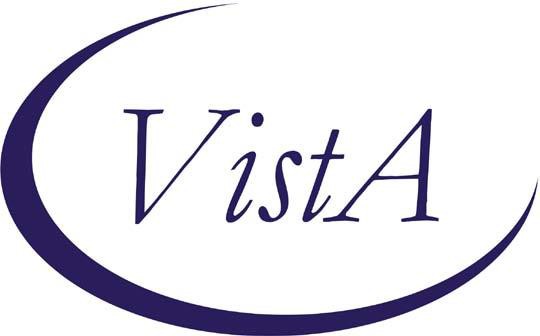 Life-Sustaining Treatment Reminder DialogPXRM*2.0*35 INSTALLATION and SETUP GUIDEAugust 25, 2016Product Development Department of Veterans AffairsContentsIntroductionPatch PXRM*2.0*35 releases a new reminder dialog template to the field, without any changes to routines, data dictionaries, or other package functions; it deals with content only. The new reminder dialog template is: VA-LIFE-SUSTAINING TREATMENT.This reminder dialog template will be mandated for use upon release of Veterans Health Administration (VHA) Handbook 1004.03, “Life-Sustaining Treatment Decisions: Eliciting,Documenting and Honoring Patients’ Values, Goals and Preferences.” This Handbook willreplace VHA Handbook 1004.3, “Do Not Resuscitate (DNR) Protocols within the Department of Veterans Affairs (VA).” The use of this reminder dialog template, the associated progress note title, and ancillary ordering processes, will introduce a significant practice change for most ordering providers in VHA.Facilities will be required to install and test this template within normal installation timelines as established by OIT. However, the new Handbook will allow 18 months for site implementation of the policy and the associated processes. Clinical Informatics staffs are encouraged to work closely with their local Life-Sustaining Treatment Advisory/Implementation groups to complete post-installation steps in support of facility deployment.The National Center for Ethics in Health Care (NCEHC) is the Program Office with oversight of this template and its associated processes. NCEHC will be available to help facilities meet the timelines to implement the associated practice changes and begin using this template with patients.This patch will only import the reminder dialog template, associated health factors, and multiple CPRS template fields. In order to make this process function as required in VHA Handbook 1004.03, each site that installs this template will also need to complete the listed post- installation actions.Multiple installation steps will be required, and some actions will be optional. These actions should to be accomplished in your VistA/CPRS test account and then transitioned to your live account after successful testing in accordance with your facility’s deployment strategy. These processes are outlined in the following guidance, but an overview is provided here:Pre- or Post-Installation. These actions may be accomplished either before or after installation of the reminder dialog patchBuild and assign a new CPRS “orders display group”: Life-Sustaining TreatmentBuild Life-Sustaining Treatment Generic Orders, using the new orders display groupBuild and assign a Life-Sustaining Treatment order set menuAdd auto-discontinue rules to ensure that the Life-Sustaining Treatment orders DO NOT auto-discontinue upon patient movement or specialty change (e.g. admission, transfer, discharge, change from General Surgery to Neurology, etc.)Add rules to ensure that no option to “copy” these orders is offered when delayed orders are writtenPost-Installation. These actions may be accomplished only after installation of the reminder dialog patchBuild the CWAD progress note title, “Life-Sustaining Treatment”.The local title and print name must be, “Life-Sustaining Treatment”.The title must be linked to the national standard title, “Life-Sustaining Treatment Plan”.Link the VA-LIFE-SUSTAINING TREATMENT reminder dialog template to the progress note title “Life-Sustaining Treatment”.Edit the progress note title’s document definition and business rules.Edit the reminder dialog to automatically launch the new individual generic orders or the new order set and/or local consults and comfort care order sets. (Linking and launching the LST orders from the template is a local option and is not required. However, the ability to launch the orders from the template was highly esteemed and encouraged as a strong practice from all of the LST demonstration/test sites.)Create VistA business rules and user classes to restrict the entering of the progress note, “Life-Sustaining Treatment” to personnel as defined in VHA Handbook 1004.03.Create business rules and user classes to restrict the adding of addenda to this progress note by additional personnel to only those persons as defined in VHA Handbook 1004.03.Pre-InstallationRequired Software for PXRM*2.0*35Related DocumentationWeb SitesInstallationThis patch can be installed with users on the system, but it should be done during non-peak hours. Estimated Installation Time: 10-15 minutes.The installation needs to be done by a person with DUZ(0) set to "@."Retrieve the host file from one of the following locations (with the ASCII file type):Install the patch first in a training or test account.Installing in a non-production environment will give you time to get familiar with new functionality and complete the setup for reminders and dialogs prior to installing the software in production.Load the distribution.In programmer mode type, D ^XUP, select the Kernel Installation & Distribution System menu (XPD MAIN), then the Installation option, and then the option LOAD a Distribution. Enter your directory name. KID at the Host File prompt.ExampleFrom the Installation menu, you may elect to use the following options:Backup a Transport GlobalThis option will create a backup message of any routines exported with the patch. It will NOT back up any other changes such as DDs or templates.a. Compare Transport Global to Current SystemThis option will allow you to view all changes that will be made when the patch is installed. It compares all components of the patch (routines, DDs, templates, etc.).Install the build.From the Installation menu on the Kernel Installation and Distribution System (KIDS) menu, run the option Install Package(s). Select the build PXRM*2.0*35 and proceed with the install. If you have problems with the installation, log a Remedy ticket and/or call the National Help Desk to report the problem.Answer "NO" to the following prompt:Want KIDS to INHIBIT LOGONs during install? NO// NONOTE: DO NOT QUEUE THE INSTALLATION, because this installation asks questions requiring responses and queuing will stop the installation. A Reminders Manager or CAC should be present to respond to these.Installation ExampleSee Appendix A.Install File PrintUse the KIDS Install File Print option to print out the results of the installation process. You can select the multi-package build or any of the individual builds included in the multi- package build.Build File PrintUse the KIDS Build File Print option to print out the build components.Post-installation routinesAfter successful installation, the following init routines may be deleted:PXRMP35E PXRMP35IPre- or Post-InstallationVistA/CPRS PreparationSince this is a significant practice change, these actions should be well coordinated with all personnel that will be impacted.The pre- or post-installation development of Life-Sustaining Treatment orders is needed in order to support new processes directed in forthcoming policy. These new orders and their associated processes will replace former Do Not Resuscitate (DNR) order processes.Sites may decide to have their providers launch the orders and/or the associated orders menu by associating the orders/orders menu with the Life-Sustaining Treatment reminder dialog. The automatic launching of orders, via completion of the reminder dialog, was seen as a major  advantage by test sites and was evaluated by practitioners as a “highly desirable” option. Alternatively, sites may develop processes that force providers to launch the orders menu separately. However, during usability testing, providers stated very strongly that they would want the orders to auto-populate when they clicked on the associated options within the reminder dialog template (e.g., clicking the option in the template for “DNAR/DNR: Do notattempt CPR” automatically populates the associated, pre-built generic order in the orders tab). Sites will be required to build these specific orders and the associated orders menu, regardless of whether they are associated with the template. Sites are encouraged to associate the orders with the reminder dialog template during installation.Your attention to detail during the building of these orders and the associated processes should make this implementation flow smoothly. Your work will be appreciated by the providers you support.Life-Sustaining Treatment Display Group Creation in VistA FileManThe new Life-Sustaining Treatment (LST) display group will help ensure that active LST orders default to the top of the orders tab in CPRS. This will be required in the forthcoming policy.This will not prevent users from customizing the way that orders appear in CPRS, but the default setting will be at the top. This display group will also make it simpler to set “auto- discontinue” rules and “do not copy” rules to make these orders durable and remain in effect until they are manually changed or discontinued. You will need to have “LAYGO” access to accomplish this task. This may require coordination with your local OIT, or they may need to take these actions. It is crucial that this Display Group be built as shown below and in place prior to any attempts to build the associated orders.Using VA FileMan add a New Display Group to file 100.98Summary of actions:Add a new Display Group (file #100.98) entry (you must have LAYGO access to this file!)Add the new Display Group as a Member to the ALL SERVICES Display GroupDouble-check! Do a FileMan Inquiry into the Display Group fileThe following is an example of adding a LIFE-SUSTAINING TREATMENT member to the ALL SERVICES Display Group in VistA:Initial Display Group CreationAdd Display Group to “ALL SERVICES”Double Check – FileMan Inquiry (FileMan Menu)VistA CPRS Manager “Edit the Parameter Definition Entry”In CPRS Manager, Edit the Parameter Definition EntrySummary of actions:Go into CPRS Manager MenuFollow the following menu path: IR > XX > EPEdit the ORWOR CATEGORY SEQUENCE Parameter DefinitionDouble-check!The following example in VistA shows how this is done.Go Into CPRS Manager MenuFollow the Menu PathSelect CPRS Manager Menu Option: IR	CPRS Configuration (IRM)Select CPRS Configuration (IRM) Option: XX	General Parameter ToolsEdit the ORWOR CATEGORY SEQUENCE Parameter DefinitionSelect General Parameter Tools Option: EP	Edit Parameter Values--- Edit Parameter Values ---Select PARAMETER DEFINITION NAME: ORWOR CATEGORY SEQUENCE	OrdersCategory SequenceORWOR CATEGORY SEQUENCE may be set for the following:8	System	SYS	[XXX.XXX.VA.GOV] (Note:	This will vary by site.)10	Package	PKG	[ORDER ENTRY/RESULTS REPORTING]Enter selection: 8	System	XXXX.XXXXX	(Note:	Health Information Specialists/Clinical Application Coordinators may not have access to set this at the “Package” level and may need to set this to the “System” level.	The level selected should ensure that all users of the system will be able to see orders assigned to this display group. If selecting the “System” level, some sites may have multiple systems and this setup will need to be set up for sites’ implementation for each system.)Parameters set for 'Package' may be replaced if ORDER ENTRY/RESULTS REPORTING is installed in this account.Setting ORWOR CATEGORY SEQUENCE	for System: XXX.XXX.VA.GOVSelect Sequence: ?Double Check the ORWOR CATEGORY SEQUENCE Parameter DefinitionVistA Orders Set-UpThe fourteen generic orders listed below should all populate into the Life-Sustaining Treatment display group, which was built in the previous step. Many of these orders are set to auto- populate (e.g., DNAR/DNR, no mechanical ventilation, etc.). Sites should not add orders to the Life-Sustaining Treatment display group unless they are listed below. Use of this standardized terminology will help standardize processes throughout VA. Terms such as “do not intubate” and “modified code status” are no longer authorized for use. The only exception is the facility’s choice in using either “Do Not Resuscitate” (DNR) or “Do Not Attempt Resuscitation” (DNAR) in the “text” that populates into the orders. Either of these two terms/acronyms is acceptable and understood to be interchangeable in the “text” of the order(s) and either may be used within the text of the generic order(s) when they are built. The use of DNR or DNAR in the naming conventions for the orders and the orderable items should reflect what is presented below. Please note that these generic orders do NOT have an associated “stop date/time.” They are designed to be durable and not automatically discontinue.Some site VistA menus may omit some of the steps listed below. If the local menu you use does not show data that is listed below, look a bit further down the menu example and you will likely see where your menu continues the pattern displayed here.In CPRS Configuration (Clinical Coordinator) Menu Create Generic Orders with Associated Orderable ItemsSummary of actions:Go into CPRS Configuration (Clinical Coordinator) Menu and follow the menu path: CP > MM > GOBuild new Life-Sustaining Treatment Generic Orders The following examples in VistA show how this is done:Go into CPRS Configuration (Clinical Coordinator) Menu and Follow theMenu Path: CP > MM > GO (Note: Local menu paths may vary.)AL	Allocate OE/RR Security Keys KK	Check for Multiple KeysDC	Edit DC ReasonsGP	GUI Parameters ...GA	GUI Access - Tabs, RPL MI	Miscellaneous ParametersNO	Notification Mgmt Menu ... OC	Order Checking Mgmt Menu ... MM	Order Menu Management ...LI	Patient List Mgmt Menu ... FP	Print FormatsPR	Print/Report Parameters ... RE	Release/Cancel Delayed Orders US	Unsigned orders searchEX	Set Unsigned Orders View on Exit NA	Search orders by Nature or Status CM	Care Management Menu ...DO	Event Delayed Orders Menu ... LO	Lapsed Orders searchPM	Performance Monitor ReportSelect CPRS Configuration (Clin Coord) <TEST ACCOUNT> Option: MM Order Menu ManagementOI	Manage orderable items ... PM	Enter/edit promptsGO	Enter/edit generic orders QO	Enter/edit quick ordersQU	Edit personal quick orders by user ST	Enter/edit order setsAC	Enter/edit actionsMN	Enter/edit order menusAO	Assign Primary Order Menu CP	Convert protocolsSR	Search/replace components LM	List Primary Order MenusDS	Disable/Enable order dialogsCS	Review Quick Orders for Inactive ICD9 Codes MR	Medication Quick Order ReportCV	Convert IV Inpatient QO to Infusion QO FR	IV Additive Frequency UtilitySelect Order Menu Management <TEST ACCOUNT> Option: GO	Enter/edit generic ordersBuild new Life-Sustaining Treatment Generic OrdersYou will need to build these orders exactly as displayed in the menu examples below. (NOTE: The orderable items are built during the building of the order itself.  This allows for the addition of the orderable item to the orderable item table associated with the Life-Sustaining Treatment display group, which most Clinical Application Coordinators will not have direct access to for editing/viewing purposes.) These orders do NOT have a prompt for a “stop date/time,” which helps make them durable. Please ensure that you edit the “Display Text” as shown, so that the way the orders display on menus is consistent no matter which menu they are associated with.Note: Where the acronym DNAR/DNR is shown as text that comes into the order, sites may use either: DNAR/DNR; DNAR; or DNR as locally determined. These are the only three acronyms authorized. Please use the naming conventions as shown for naming orderable items and generic orders. Sites may NOT use “DNI” (Do Not Intubate) and may not build DNI orders.DNAR/DNR - Order SetupSelect ORDER DIALOG NAME: OR LST DNRAre you adding 'OR LST DNR' as a new ORDER DIALOG? No// YES	(Yes) DISPLAY GROUP: LIFE-SUSTAINING TREATMENTORDERABLE ITEM: LST DNR - DO NOT RESUSCITATEAre you adding LST DNR - DO NOT RESUSCITATE' as a new ORDERABLE ITEMS (the 2466TH)? No// YES	(Yes)Do you wish to copy an existing order dialog? YES// NONAME: OR LST DNR//(Note: In the text string below, sites may use either “DNAR” or “DNR” and don’t have to use both.	These acronyms are interchangeable.) DISPLAY TEXT: DNAR/DNR: Do not attempt CPR in the event of cardiopulmonary arrestSIGNATURE REQUIRED: ORES	ORES VERIFY ORDER: NO	NOASK FOR ANOTHER ORDER: NO	NO DESCRIPTION:No existing text Edit? NO// YES==[ WRAP ]==[ INSERT ]==========< DESCRIPTION <PF1>H=Help ]====This order supports implementation of VHA Handbook 1004.03, Life Sustaining Treatment Decisions.	This policy is managed by the National Center for Ethics in Health Care.====T=======T=======T=======TT=======T=======T=======T=======T>====== ENTRY ACTION:EXIT ACTION:VALIDATION:ADDITIONAL TEXT:DISPLAY GROUP: LIFE-SUSTAINING TREATMENT// Select PROMPT: 1	OR GTX ORDERABLE ITEM SEQUENCE: 1//PROMPT: OR GTX ORDERABLE ITEM//	pointer to a file INDEX: S.LST//SCREEN:SPECIAL LOOKUP ROUTINE:DISPLAY TEXT: Order: // REQUIRED: YES// MULTIPLE VALUED:ASK ON EDIT ONLY: YES// ASK ON ACTION:HELP MESSAGE:XECUTABLE HELP:ASK ON CONDITION: I 0 ;uneditable// INPUT TRANSFORM:DEFAULT: S Y=2465// (Note: Local VistA systems may display this as the orderable item. Do NOT replace it.)POST-SELECTION ACTION:ENTRY ACTION:EXIT ACTION:ORDER TEXT SEQUENCE: 1// @SURE YOU WANT TO DELETE? YES	(Yes) (This should be blank, so that the orderable item does NOT appear in the actual order on the orders tab in CPRS)Select PROMPT: 2SEQUENCE: 2//PROMPT: OR GTX WORD PROCESSING 1 DISPLAY TEXT: LST ORDER: // REQUIRED: YES//MULTIPLE VALUED: NO//ASK ON EDIT ONLY: YES	YES ASK ON ACTION: RCWHELP MESSAGE: (Note: After HELP MESSAGE – some local VistA systems skip several prompts and automatically open the box for word processing.)XECUTABLE HELP:ASK ON CONDITION:INPUT TRANSFORM:DEFAULT WORD-PROCESSING TEXT:No existing text Edit? NO// YES(Note: In the text string below, sites may use either “DNAR” or “DNR” and don’t have to use both.	These acronyms are interchangeable.)==[ WRAP DEFAULT WORD-PROCESSING TEXT >===[ <PF1>H=HelpDNAR/DNR: Do not attempt CPR in the event of cardiopulmonary arrest===T=======T=======T=======T=======T=======T=======T=======T=======T POST-SELECTION ACTION:ENTRY ACTION:EXIT ACTION:ORDER TEXT SEQUENCE: 1// FORMAT:OMIT TEXT:LEADING TEXT:TRAILING TEXT:START NEW LINE:WORD-WRAP:Select PROMPT: 3SEQUENCE: 3//PROMPT: OR GTX START DATE/TIME	relative date/time DISPLAY TEXT: START DATE/TIME:REQUIRED: YES	YES MULTIPLE VALUED: NO	NO ASK ON EDIT ONLY: YES		YES ASK ON ACTION: RCWHELP MESSAGE: Enter the date/time to begin this order.XECUTABLE HELP:ASK ON CONDITION:INPUT TRANSFORM:DEFAULT: S Y=“NOW”	(NOTE:	Local VistA setup may require simply entering the word NOW)POST-SELECTION ACTION:ENTRY ACTION:EXIT ACTION:ORDER TEXT SEQUENCE: 2//@SURE YOU WANT TO DELETE? YES	(Yes) (This should be blank, so that the item does NOT appear in the order on the orders tab in CPRS) FORMAT:OMIT TEXT:LEADING TEXT:TRAILING TEXT:START NEW LINE:Select PROMPT:Auto-accept this order? YES//Do you want to test this dialog now? YESOrder: LST DNR - DO NOT RESUSCITATE LST ORDER: DNAR/DNR: Do notattempt CPR in the event ...START DATE/TIME: NOW (6/7/13@09:27)DNAR/DNR Except - Order SetupSelect ORDER DIALOG NAME: OR LST DNR EXCEPTAre you adding 'OR LST DNR' as a new ORDER DIALOG? No// YES	(Yes) DISPLAY GROUP: LIFE-SUSTAINING TREATMENTORDERABLE ITEM: LST DNR EXCEPTAre you adding 'LST DNR EXCEPT' as a new ORDERABLE ITEMS (the 2466TH)? No// YES	(Yes)Do you wish to copy an existing order dialog? YES// NONAME: OR LST DNR EXCEPT//(Note: In the text string below, sites may use either “DNAR” or “DNR” and don’t have to use both.	These acronyms are interchangeable.) DISPLAY TEXT: LST DNR EXCEPT		Replace ... With DISPLAY TEXT: DNAR/DNRwith exception:	ONLY attempt CPR during the following procedure:SIGNATURE REQUIRED: ORES	ORES VERIFY ORDER: NO	NOASK FOR ANOTHER ORDER: NO	NO DESCRIPTION:No existing text Edit? NO// YES==[ WRAP ]==[ INSERT ]==========< DESCRIPTION <PF1>H=Help ]====This order supports implementation of VHA Handbook 1004.03, Life Sustaining Treatment Decisions.	This policy is managed by the National Center for Ethics in Health Care.====T=======T=======T=======TT=======T=======T=======T=======T>======ENTRY ACTION:EXIT ACTION:VALIDATION:ADDITIONAL TEXT:DISPLAY GROUP: LIFE-SUSTAINING TREATMENT// Select PROMPT: 1	OR GTX ORDERABLE ITEM SEQUENCE: 1//PROMPT: OR GTX ORDERABLE ITEM//	pointer to a file INDEX: S.LST//SCREEN:SPECIAL LOOKUP ROUTINE:DISPLAY TEXT: Order: // REQUIRED: YES// MULTIPLE VALUED:ASK ON EDIT ONLY: YES// ASK ON ACTION:HELP MESSAGE:XECUTABLE HELP:ASK ON CONDITION: I 0 ;uneditable// INPUT TRANSFORM:DEFAULT: S Y=2465// (Note: Local VistA systems may display this as the orderable item. Do NOT replace it.)POST-SELECTION ACTION:ENTRY ACTION:EXIT ACTION:ORDER TEXT SEQUENCE: 1// @SURE YOU WANT TO DELETE? YES	(Yes) (This should be blank, so that the orderable item does NOT appear in the actual order on the orders tab in CPRS)Select PROMPT: 2SEQUENCE: 2//PROMPT: OR GTX WORD PROCESSING 1DISPLAY TEXT: DNAR/DNR with exception:	ONLY attempt CPR during the following procedure: //REQUIRED: YES// MULTIPLE VALUED:ASK ON EDIT ONLY: NO	NO ASK ON ACTION: RCWHELP MESSAGE: Specific limitations on exceptions to DNAR/DNR (Note: After HELP MESSAGE – some local VistA systems skip severalprompts and automatically open the box for word-processing.	Do NOT add text to the word-processing section for this prompt.)XECUTABLE HELP:ASK ON CONDITION:INPUT TRANSFORM:DEFAULT WORD-PROCESSING TEXT:No existing text Edit? NO// NOPOST-SELECTION ACTION:ENTRY ACTION:EXIT ACTION:ORDER TEXT SEQUENCE: 1// FORMAT:OMIT TEXT:(Note: In the text string below, sites may use either “DNAR” or “DNR”.These acronyms are interchangeable.)LEADING TEXT: DNAR/DNR with exception:	ONLY attempt CPR during the following procedure:TRAILING TEXT:START NEW LINE:WORD-WRAP: WRAPSelect PROMPT: 3SEQUENCE: 3//PROMPT: OR GTX START DATE/TIME	relative date/time DISPLAY TEXT: START DATE/TIME:REQUIRED: YES	YES MULTIPLE VALUED: NO	NO ASK ON EDIT ONLY: YES		YES ASK ON ACTION: RCWHELP MESSAGE: Enter the date/time to begin this order.XECUTABLE HELP:ASK ON CONDITION:INPUT TRANSFORM:DEFAULT: S Y=“NOW”	(NOTE:	Local VistA setup may require simply entering the word NOW)POST-SELECTION ACTION:ENTRY ACTION:EXIT ACTION:ORDER TEXT SEQUENCE: 2//@SURE YOU WANT TO DELETE? YES	(Yes) (This should be blank, so that the item does NOT appear in the actual order on the orders tab in CPRS)FORMAT:OMIT TEXT:LEADING TEXT:TRAILING TEXT:START NEW LINE:Select PROMPT:Auto-accept this order? NO//Do you want to test this dialog now? YES==[ WRAP ]==[ INSERT ]=====< DNAR/DNR EXCEPT >=====[ <PF1>H=Help ]==== TEST, TEST, TEST<=======T===T=======T=======T=======T=======T=======T=======T>======Order: LST DNR EXCEPTDNAR/DNR   with   exception:	ONLY    attempt    CPR    during the following     procedure::TEST,     TEST, TESTSTART DATE/TIME: NOW (12/16/13@06:24)Do Not Use Life-Sustaining Treatments - Order SetupSelect ORDER DIALOG NAME: OR LST DO NOT USE LSTAre you adding 'OR LST DO NOT USE LST' as a new ORDER DIALOG? No// YES	(Yes)DISPLAY GROUP: LIFE-SUSTAINING TREATMENTORDERABLE ITEM: LST DO NOT USE LIFE SUSTAINING TREATMENTAre you adding 'LST DO NOT USE LIFE SUSTAINING TREATMENT' as a new ORDERABLE ITEMS (the 2476TH)? No// YES	(Yes)Do you wish to copy an existing order dialog? YES// NONAME: OR LST DO NOT USE LST	ReplaceDISPLAY TEXT: LST DO NOT USE LIFE SUSTAINING TREATMENTReplace ... With No life sustaining treatment in circumstances other than cardiopulmonary arrestSIGNATURE REQUIRED: ORES	ORES VERIFY ORDER: NO	NOHELP MESSAGE: (Note: After HELP MESSAGE – some local VistA systems skip several prompts and automatically open the box for word- processing.)XECUTABLE HELP:ASK ON CONDITION:INPUT TRANSFORM:DEFAULT WORD-PROCESSING TEXT:No existing text Edit? NO// YES==[ WRAP ]==[ INSERT ]=< DEFAULT WORD-PROCESSING TEXT >===[No life-sustaining treatment in circumstances OTHER than cardiopulmonary arrest. DO NOT USE:	artificial nutrition (enteral or parenteral), artificial hydration (enteral, IV or subcutaneous) except if needed for comfort, invasive or noninvasive mechanical ventilation, blood products, or dialysis.	No transfers to hospital or ICU except if needed for comfort.=======T=======T=======T=======T=======T=======T=======T>======POST-SELECTION ACTION:ENTRY ACTION:EXIT ACTION:ORDER TEXT SEQUENCE: 1// FORMAT:OMIT TEXT:LEADING TEXT:TRAILING TEXT:START NEW LINE: YES	YES WORD-WRAP: WRAP	WRAPSelect PROMPT: 3SEQUENCE: 3//PROMPT: OR GTX START DATE/TIME	relative date/time DISPLAY TEXT: START DATE/TIME:REQUIRED: YES	YES MULTIPLE VALUED: NO	NO ASK ON EDIT ONLY: YES		YES ASK ON ACTION: RCWHELP MESSAGE: Enter the date/time to begin this order.XECUTABLE HELP:ASK ON CONDITION:INPUT TRANSFORM:DEFAULT: S Y=“NOW”	(NOTE:	Local VistA setup may require simply entering the word NOW)POST-SELECTION ACTION:ENTRY ACTION:EXIT ACTION:ORDER TEXT SEQUENCE: 2// @SURE YOU WANT TO DELETE? YES	(Yes)Select PROMPT:Auto-accept this order? NO// YESNo Artificial Nutrition - Order SetupSelect ORDER DIALOG NAME: OR LST NO ARTIFICIAL NUTRITIONAre you adding 'OR LST NO ARTIFICIAL NUTRITION as a new ORDER DIALOG? No// YES	(Yes)DISPLAY GROUP: LIFE-SUSTAINING TREATMENT ORDERABLE ITEM: LST NO ART NUTRITIONAre you adding 'LST NO ART NUTRITION' asa new ORDERABLE ITEMS (the 2468TH)? No// YES	(Yes)Do you wish to copy an existing order dialog? YES// NONAME: OR LST NO ARTIFICIAL NUTRITION ReplaceDISPLAY TEXT: LST NO ARTIFICIAL NUTRITIONReplace ... With No artificial nutrition (enteral orparenteral)SIGNATURE REQUIRED: ORES	ORES VERIFY ORDER: NO	NOASK FOR ANOTHER ORDER: NO	NO DESCRIPTION:No existing text Edit? NO// YES==[ WRAP ]==[ INSERT DESCRIPTION >===========[ <PF1>H=Help ]====This order supports implementation of VHA Handbook 1004.03, Life Sustaining Treatment Decisions.	This policy is managed by the National Center for Ethics in Health Care.<====T=======T=======T=======T=======T=======T=======T=======T>====== ENTRY ACTION:EXIT ACTION:VALIDATION:ADDITIONAL TEXT:DISPLAY GROUP: LIFE-SUSTAINING TREATMENT// Select PROMPT: 1	OR GTX ORDERABLE ITEM SEQUENCE: 1//PROMPT: OR GTX ORDERABLE ITEM//	pointer to a file INDEX: S.LST//SCREEN:SPECIAL LOOKUP ROUTINE: DISPLAY TEXT: Order: // REQUIRED: YES// MULTIPLE VALUED:ASK ON EDIT ONLY: YES// ASK ON ACTION:HELP MESSAGE:XECUTABLE HELP:ASK ON CONDITION: I 0 ;uneditable// INPUT TRANSFORM:DEFAULT: S Y=2470// (Note: Local VistA systems may display this as the orderable item. Do NOT replace it.)POST-SELECTION ACTION:ENTRY ACTION:EXIT ACTION:ORDER TEXT SEQUENCE: 1// @SURE YOU WANT TO DELETE? YES	(Yes)Select PROMPT: 2SEQUENCE: 2//PROMPT: OR GTX WORD PROCESSING 1	word processing DISPLAY TEXT: LST ORDER:REQUIRED: YES	YES MULTIPLE VALUED: NO	NO ASK ON EDIT ONLY: YES		YES ASK ON ACTION: RCWHELP MESSAGE: (Note: After HELP MESSAGE – some local VistA systems skip several prompts and automatically open the box for word processing.)XECUTABLE HELP:ASK ON CONDITION:INPUT TRANSFORM:DEFAULT WORD-PROCESSING TEXT:No existing text Edit? NO// YES==[ WRAP ]==[ INSERT ]==< DEFAULT WORD-PROCESSING TEXT >=[ <PF1>H=HelpNo artificial nutrition (enteral or parenteral).====TT=======T=======T=======T=======T=======T=======T=======T>======POST-SELECTION ACTION:ENTRY ACTION:EXIT ACTION:ORDER TEXT SEQUENCE: 1// FORMAT:OMIT TEXT:LEADING TEXT:TRAILING TEXT:START NEW LINE:WORD-WRAP:Select PROMPT: 3 SEQUENCE: 3//PROMPT: OR GTX START DATE/TIME	relative date/time DISPLAY TEXT: START DATE/TIME:REQUIRED: YES	YES MULTIPLE VALUED: NO	NO ASK ON EDIT ONLY: YES		YES ASK ON ACTION: RCWLimit Artificial Nutrition as follows: - Order SetupENTRY ACTION:EXIT ACTION:VALIDATION:ADDITIONAL TEXT:DISPLAY GROUP: LIFE-SUSTAINING TREATMENT Select PROMPT: 1	OR GTX ORDERABLE ITEM SEQUENCE: 1//PROMPT: OR GTX ORDERABLE ITEM//	pointer to a file INDEX: S.LST//SCREEN:SPECIAL LOOKUP ROUTINE:DISPLAY TEXT: Order: // REQUIRED: YES// MULTIPLE VALUED:ASK ON EDIT ONLY: YES// ASK ON ACTION:HELP MESSAGE:XECUTABLE HELP:ASK ON CONDITION: I 0 ;uneditable// INPUT TRANSFORM:DEFAULT: S Y=2471// (Note: Local VistA systems may display this as the orderable item. Do NOT replace it.)POST-SELECTION ACTION:ENTRY ACTION:EXIT ACTION:ORDER TEXT SEQUENCE: 1// @SURE YOU WANT TO DELETE? Yes	(Yes)Select PROMPT: 2SEQUENCE: 2//PROMPT: OR GTX WORD PROCESSING 1	word processing DISPLAY TEXT: Limit artificial nutrition as follows: REQUIRED: YES	YESMULTIPLE VALUED:ASK ON EDIT ONLY: NO	NO ASK ON ACTION: RCWHELP MESSAGE: Add explanatory text.(Note: After HELP MESSAGE – some local VistA systems skip several prompts and automatically open the box for word-processing.	Do NOT add text to the word-processing section for this prompt.)XECUTABLE HELP:ASK ON CONDITION:INPUT TRANSFORM:DEFAULT WORD-PROCESSING TEXT:No existing text Edit? NO//POST-SELECTION ACTION:ENTRY ACTION:EXIT ACTION:ORDER TEXT SEQUENCE: 1// FORMAT:OMIT TEXT:LEADING TEXT: Limit artificial nutrition as follows:No Artificial Hydration - Order SetupDISPLAY TEXT: LST NO ARTIFICIAL HYDRATIONReplace ... With No artificial hydration (IV enteral or subcutaneous) unless needed for comfortSIGNATURE REQUIRED: ORES	ORES VERIFY ORDER: NO	NOASK FOR ANOTHER ORDER: NO	NO DESCRIPTION:No existing text Edit? NO// YES==[ WRAP ]==[ INSERT DESCRIPTION >===========[ <PF1>H=Help ]====This order supports implementation of VHA Handbook 1004.03, Life Sustaining Treatment Decisions.	This policy is managed by the National Center for Ethics in Health Care.<====T=======T=======T=======T=======T=======T=======T=======T>====== ENTRY ACTION:EXIT ACTION:VALIDATION:ADDITIONAL TEXT:DISPLAY GROUP: LIFE-SUSTAINING TREATMENT// Select PROMPT: 1	OR GTX ORDERABLE ITEM SEQUENCE: 1//PROMPT: OR GTX ORDERABLE ITEM//	pointer to a file INDEX: S.LST//SCREEN:SPECIAL LOOKUP ROUTINE:DISPLAY TEXT: Order: // REQUIRED: YES// MULTIPLE VALUED:ASK ON EDIT ONLY: YES// ASK ON ACTION:HELP MESSAGE:XECUTABLE HELP:ASK ON CONDITION: I 0 ;uneditable// INPUT TRANSFORM:DEFAULT: S Y=2470// (Note: Local VistA systems may display this as the orderable item. Do NOT replace it.)POST-SELECTION ACTION:ENTRY ACTION:EXIT ACTION:ORDER TEXT SEQUENCE: 1// @SURE YOU WANT TO DELETE? YES	(Yes)Select PROMPT: 2SEQUENCE: 2//PROMPT: OR GTX WORD PROCESSING 1	word processing DISPLAY TEXT: LST ORDER:REQUIRED: YES	YES MULTIPLE VALUED: NO	NO ASK ON EDIT ONLY: YES		YES ASK ON ACTION: RCWLimit Artificial Hydration as follows: - Order SetupSelect ORDER DIALOG NAME: OR LST ARTIFICIAL HYDRATION AS SPECIFIEDAre you adding 'OR LST ARTIFICIAL HYDRATION AS SPECIFIED' as a new ORDER DIALOG? No// YES	(Yes)DISPLAY GROUP: LIFE-SUSTAINING TREATMENTORDERABLE ITEM: LST ART HYDRATION AS SPECIFIEDAre you adding 'LST ART HYDRATION AS SPECIFIED' asa new ORDERABLE ITEMS (the 2469TH)? No// YES	(Yes)Do you wish to copy an existing order dialog? YES// NONAME: OR LST ARTIFICIAL HYDRATION AS SPECIFIEDReplaceDISPLAY TEXT: LST ARTIFICIAL HYDRATION AS SPECIFIEDReplace ... With Limit artificial hydration as follows:SIGNATURE REQUIRED: ORES	ORES VERIFY ORDER: YES	YESASK FOR ANOTHER ORDER: NO	NO DESCRIPTION:No existing text Edit? NO// YES==[ WRAP ]==[ INSERT ]=========< DESCRIPTION <PF1>H=Help ]====This order supports implementation of VHA Handbook 1004.03, Life Sustaining Treatment Decisions.	This policy is managed by the National Center for Ethics in Health Care.===T=======T=======T=======T=======T=======T=======T=======T>====== ENTRY ACTION:EXIT ACTION:VALIDATION:ADDITIONAL TEXT:DISPLAY GROUP: LIFE-SUSTAINING TREATMENT Select PROMPT: 1	OR GTX ORDERABLE ITEM SEQUENCE: 1//PROMPT: OR GTX ORDERABLE ITEM//	pointer to a file INDEX: S.LST//SCREEN:SPECIAL LOOKUP ROUTINE: DISPLAY TEXT: Order: // REQUIRED: YES// MULTIPLE VALUED:ASK ON EDIT ONLY: YES// ASK ON ACTION:HELP MESSAGE:No Invasive Mechanical Ventilation - Order SetupENTRY ACTION:EXIT ACTION:VALIDATION:ADDITIONAL TEXT:DISPLAY GROUP: LIFE-SUSTAINING TREATMENT// Select PROMPT: 1	OR GTX ORDERABLE ITEM SEQUENCE: 1//PROMPT: OR GTX ORDERABLE ITEM//	pointer to a file INDEX: S.LST//SCREEN:SPECIAL LOOKUP ROUTINE:DISPLAY TEXT: Order: // REQUIRED: YES// MULTIPLE VALUED:ASK ON EDIT ONLY: YES// ASK ON ACTION:HELP MESSAGE:XECUTABLE HELP:ASK ON CONDITION: I 0 ;uneditable// INPUT TRANSFORM:DEFAULT: S Y=2468// (Note: Local VistA systems may display this as the orderable item. Do NOT replace it.)POST-SELECTION ACTION:ENTRY ACTION:EXIT ACTION:ORDER TEXT SEQUENCE: 1// @SURE YOU WANT TO DELETE? YES	(Yes)Select PROMPT: 2SEQUENCE: 2//PROMPT: OR GTX WORD PROCESSING 1	word processing DISPLAY TEXT: LST ORDER:REQUIRED: YES	YES MULTIPLE VALUED: NO	NO ASK ON EDIT ONLY: YES		YES ASK ON ACTION: RCWHELP MESSAGE: (Note: After HELP MESSAGE – some local VistA systems skip several prompts and automatically open the box for word- processing.)XECUTABLE HELP:ASK ON CONDITION:INPUT TRANSFORM:DEFAULT WORD-PROCESSING TEXT:No existing text Edit? NO// YES==[ WRAP ]==[ INSERT ]=< DEFAULT WORD-PROCESSING TEXT >===[No invasive mechanical ventilation (e.g., endotracheal or tracheostomy tube) in circumstances other than cardiopulmonary arrest=====T=======T=======T=======T=======T=======T=======T=======T=======TNo Non-Invasive Mechanical Ventilation - Order SetupDo you wish to copy an existing order dialog? YES// NONAME: OR LST NO NON-INVASIVE MECHANICAL VENTILATION	ReplaceDISPLAY TEXT: LST NO NON-INVASIVE MECHANICAL VENTILATION	Replace ...With No noninvasive mechanical ventilation (e.g. BiPAP or CPAP)ReplaceNo noninvasive mechanical ventilation (e.g. BiPAP or CPAP) SIGNATURE REQUIRED: ORES	ORESVERIFY ORDER: NO	NOASK FOR ANOTHER ORDER: NO	NO DESCRIPTION:No existing text Edit? NO// YES==[ WRAP ]==[ INSERT DESCRIPTION >===========[ <PF1>H=Help ]====This order supports implementation of VHA Handbook 1004.03, Life Sustaining Treatment Decisions.	This policy is managed by the National Center for Ethics in Health Care.=====T=======T=======T=======T=======T=======T=======T=======T=======T ENTRY ACTION:EXIT ACTION:VALIDATION:ADDITIONAL TEXT:DISPLAY GROUP: LIFE-SUSTAINING TREATMENT// Select PROMPT: 1	OR GTX ORDERABLE ITEM SEQUENCE: 1//PROMPT: OR GTX ORDERABLE ITEM//	pointer to a file INDEX: S.LST//SCREEN:SPECIAL LOOKUP ROUTINE:DISPLAY TEXT: Order: // REQUIRED: YES// MULTIPLE VALUED:ASK ON EDIT ONLY: YES// ASK ON ACTION:HELP MESSAGE:XECUTABLE HELP:ASK ON CONDITION: I 0 ;uneditable// INPUT TRANSFORM:DEFAULT: S Y=2468// (Note: Local VistA systems may display this as the orderable item. Do NOT replace it.)POST-SELECTION ACTION:ENTRY ACTION:EXIT ACTION:ORDER TEXT SEQUENCE: 1// @SURE YOU WANT TO DELETE? YES	(Yes)Select PROMPT: 2SEQUENCE: 2//PROMPT: OR GTX WORD PROCESSING 1	word processing DISPLAY TEXT: LST ORDER:REQUIRED: YES	YESMULTIPLE VALUED: NO	NO ASK ON EDIT ONLY: YES		YES ASK ON ACTION: RCWHELP MESSAGE: (Note: After HELP MESSAGE – some local VistA systems skip several prompts and automatically open the box for word- processing.)XECUTABLE HELP:ASK ON CONDITION:INPUT TRANSFORM:DEFAULT WORD-PROCESSING TEXT:No existing text Edit? NO// YES==[ WRAP ]==[ INSERT ]=< DEFAULT WORD-PROCESSING TEXT >===[No non-invasive mechanical ventilation (e.g., BiPAP, CPAP) in circumstances other than cardiopulmonary arrest=====T=======T=======T=======T=======T=======T=======T=======T=======T POST-SELECTION ACTION:ENTRY ACTION:EXIT ACTION:ORDER TEXT SEQUENCE: 1// FORMAT:OMIT TEXT:LEADING TEXT:TRAILING TEXT:START NEW LINE:WORD-WRAP:Select PROMPT: 3SEQUENCE: 3//PROMPT: OR GTX START DATE/TIME	relative date/time DISPLAY TEXT: START DATE/TIME:REQUIRED: YES	YES MULTIPLE VALUED: NO	NO ASK ON EDIT ONLY: YES		YES ASK ON ACTION: RCWHELP MESSAGE: Enter the date/time to begin this order.XECUTABLE HELP:ASK ON CONDITION:INPUT TRANSFORM:DEFAULT: S Y=“NOW”	(NOTE:	Local VistA setup may require simply entering the word NOW)POST-SELECTION ACTION:ENTRY ACTION:EXIT ACTION:ORDER TEXT SEQUENCE: 2// @SURE YOU WANT TO DELETE? YES	(Yes) (This should be blank, so that the item does NOT appear in the actual order on the orders tab in CPRS)Select PROMPT:Limit Mechanical Ventilation As Follows - Order SetupSelect ORDER DIALOG NAME: OR LST MECH VENT SPECIFIEDAre you adding 'OR LST MECH VENT SPECIFIED' as a new ORDER DIALOG? No// YES	(Yes)DISPLAY GROUP: LIFE-SUSTAINING TREATMENTORDERABLE ITEM: LST MECHANICAL VENTILATION AS SPECIFIEDAre you adding 'LST MECHANICAL VENTILATION AS SPECIFIED' as a new ORDERABLE ITEMS (the 2467TH)? No// YES	(Yes)Do you wish to copy an existing order dialog? YES// NONAME: OR LST MECH VENT SPECIFIED	ReplaceDISPLAY TEXT: LST MECHANICAL VENTILATION AS SPECIFIEDReplace ... With Limit mechanical ventilation as follows:ReplaceLimit mechanical ventilation as follows: SIGNATURE REQUIRED: ORES	ORESVERIFY ORDER: YES	YESASK FOR ANOTHER ORDER: NO	NO DESCRIPTION:No existing text Edit? NO// YES==[ WRAP ]==[ INSERT ]=========< DESCRIPTION >=====[ <PF1>H=Help ]====This order supports implementation of VHA Handbook 1004.03, Life Sustaining Treatment Decisions.	This policy is managed by the National Center for Ethics in Health Care.====T=======T=======T=======T=======T=======T=======T=======T>====== ENTRY ACTION:EXIT ACTION:VALIDATION:ADDITIONAL TEXT:DISPLAY GROUP: LIFE-SUSTAINING TREATMENT// Select PROMPT: 1	OR GTX ORDERABLE ITEM SEQUENCE: 1//PROMPT: OR GTX ORDERABLE ITEM//	pointer to a file INDEX: S.LST//SCREEN:SPECIAL LOOKUP ROUTINE: DISPLAY TEXT: Order: // REQUIRED: YES// MULTIPLE VALUED:No Transfers To ICU Except for Comfort - Order Setup==[ WRAP ]==[ INSERT DESCRIPTION >===========[ <PF1>H=Help ]====This order supports implementation of VHA Handbook 1004.03, Life Sustaining Treatment Decisions.	This policy is managed by the National Center for Ethics in Health Care.=T=======T=======T=======T=======T=======T=======T=======T>======ENTRY ACTION:EXIT ACTION:VALIDATION:ADDITIONAL TEXT:DISPLAY GROUP: LIFE-SUSTAINING TREATMENT// Select PROMPT: 1	OR GTX ORDERABLE ITEM SEQUENCE: 1//PROMPT: OR GTX ORDERABLE ITEM//	pointer to a file INDEX: S.LST//SCREEN:SPECIAL LOOKUP ROUTINE:DISPLAY TEXT: Order: // REQUIRED: YES// MULTIPLE VALUED:ASK ON EDIT ONLY: YES// ASK ON ACTION:HELP MESSAGE:XECUTABLE HELP:ASK ON CONDITION: I 0 ;uneditable// INPUT TRANSFORM:DEFAULT: S Y=2474// (Note: Local VistA systems may display this as the orderable item. Do NOT replace it.)POST-SELECTION ACTION:ENTRY ACTION:EXIT ACTION:ORDER TEXT SEQUENCE: 1// @SURE YOU WANT TO DELETE? Yes	(Yes)Select PROMPT: 2SEQUENCE: 2//PROMPT: OR GTX WORD PROCESSING 1	word processing DISPLAY TEXT: LST ORDER:REQUIRED: YES	YES MULTIPLE VALUED: No	NO ASK ON EDIT ONLY: YES		YES ASK ON ACTION: RCWHELP MESSAGE: (Note: After HELP MESSAGE – some local VistA systems skip several prompts and automatically open the box for word- processing.)XECUTABLE HELP:ASK ON CONDITION:INPUT TRANSFORM:DEFAULT WORD-PROCESSING TEXT:No existing text Edit? NO// YESNo Transfers To Hospital Except for Comfort - Order SetupDISPLAY GROUP: LIFE-SUSTAINING TREATMENTORDERABLE ITEM: LST NO TRANSFERS TO HOSPITAL EXCEPT FOR COMFORTAre you adding 'LST NO TRANSFERS TO HOSPITAL EXCEPT FOR COMFORT' as a new ORDERABLE ITEMS (the 2472ND)? No// YES	(Yes)Do you wish to copy an existing order dialog? YES// NONAME: OR LST NO TRANSFERS TO HOSPITAL EXCEPT FOR COMFORT	Replace DISPLAY TEXT: LST NO TRANSFERS TO HOSPITAL EXCEPT FOR COMFORTReplace ... With No transfers to the hospital except if needed for comfortReplaceNo transfers to the hospital except if needed for comfort SIGNATURE REQUIRED: ORES	ORESVERIFY ORDER: NO	NOASK FOR ANOTHER ORDER: NO	NO DESCRIPTION:No existing text Edit? NO// YES==[ WRAP ]==[ INSERT DESCRIPTION >===========[ <PF1>H=Help ]====This order supports implementation of VHA Handbook 1004.03, Life Sustaining Treatment Decisions.	This policy is managed by the National Center for Ethics in Health Care.=T=======T=======T=======T=======T=======T=======T=======T>======ENTRY ACTION:EXIT ACTION:VALIDATION:ADDITIONAL TEXT:DISPLAY GROUP: LIFE-SUSTAINING TREATMENT// Select PROMPT: 1	OR GTX ORDERABLE ITEM SEQUENCE: 1//PROMPT: OR GTX ORDERABLE ITEM//	pointer to a file INDEX: S.LST//SCREEN:SPECIAL LOOKUP ROUTINE:DISPLAY TEXT: Order: // REQUIRED: YES// MULTIPLE VALUED:ASK ON EDIT ONLY: YES// ASK ON ACTION:HELP MESSAGE:XECUTABLE HELP:ASK ON CONDITION: I 0 ;uneditable// INPUT TRANSFORM:DEFAULT: S Y=2474// (Note: Local VistA systems may display this as the orderable item. Do NOT replace it.)POST-SELECTION ACTION:ENTRY ACTION:EXIT ACTION:ORDER TEXT SEQUENCE: 1// @SURE YOU WANT TO DELETE? Yes	(Yes)Limit Transfers as follows: - Order SetupSelect ORDER DIALOG NAME: OR LST TRANSFERS WITH EXPLANATIONAre you adding 'OR LST TRANSFERS WITH EXPLANATION' asa new ORDER DIALOG? No// YES	(Yes) DISPLAY GROUP: LIFE-SUSTAINING TREATMENTORDERABLE ITEM: LST TRANSFERS AS SPECIFIEDAre you adding 'LST TRANSFERS AS SPECIFIED' asa new ORDERABLE ITEMS (the 2473RD)? No// YES	(Yes)Do you wish to copy an existing order dialog? YES// NONAME: OR LST TRANSFERS WITH EXPLANATION	ReplaceDISPLAY TEXT: LST TRANSFERS AS SPECIFIED	Replace ... With Limittransfers as follows:ReplaceLimit transfers as follows: SIGNATURE REQUIRED: ORES ORES VERIFY ORDER: YES YESASK FOR ANOTHER ORDER: NO NO DESCRIPTION:No existing text Edit? NO// YES==[ WRAP ]==[ INSERT ]======< DESCRIPTION >===========[ <PF1>H=HelpThis order supports implementation of VHA Handbook 1004.03, Life Sustaining Treatment Decisions.	This policy is managed by the National Center for Ethics in Health Care.<=======T=======T=======T=======T=======T=======T=======T=======T ENTRY ACTION:EXIT ACTION:VALIDATION:ADDITIONAL TEXT:DISPLAY GROUP: LIFE-SUSTAINING TREATMENT// Select PROMPT: 1	OR GTX ORDERABLE ITEM SEQUENCE: 1//PROMPT: OR GTX ORDERABLE ITEM//	pointer to a file INDEX: S.LST//SCREEN:Limit Other Life-Sustaining Treatments (Specify) - Order Setup==[ WRAP ]==[ INSERT ]=======< DESCRIPTION >===========[ <PF1>H=HelpThis order supports implementation of VHA Handbook 1004.03, Life Sustaining Treatment Decisions.	This policy is managed by the National Center for Ethics in Health Care.===T=======T=======T=======T=======T=======T=======T=======T=======T>= ENTRY ACTION:EXIT ACTION:VALIDATION:ADDITIONAL TEXT:DISPLAY GROUP: LIFE-SUSTAINING TREATMENT// Select PROMPT: 1	OR GTX ORDERABLE ITEM SEQUENCE: 1//PROMPT: OR GTX ORDERABLE ITEM//	pointer to a file INDEX: S.LST//SCREEN:SPECIAL LOOKUP ROUTINE:DISPLAY TEXT: Order: // REQUIRED: YES// MULTIPLE VALUED:ASK ON EDIT ONLY: YES// ASK ON ACTION:HELP MESSAGE:XECUTABLE HELP:ASK ON CONDITION: I 0 ;uneditable// INPUT TRANSFORM:DEFAULT: S Y=2476// (Note: Local VistA systems may display this as the orderable item. Do NOT replace it.)POST-SELECTION ACTION:ENTRY ACTION:EXIT ACTION:ORDER TEXT SEQUENCE: 1// @SURE YOU WANT TO DELETE? Yes	(Yes)Select PROMPT: 2SEQUENCE: 2//PROMPT: OR GTX WORD PROCESSING 1	word processing DISPLAY TEXT: Limit other life sustaining treatment as follows: REQUIRED: YES	YESMULTIPLE VALUED: NO	NO ASK ON EDIT ONLY: NO		NO ASK ON ACTION: RCWHELP MESSAGE: (Note: After HELP MESSAGE – some local VistA systems skip several prompts and automatically open the box for word- processing.	Do NOT add text to the word-processing section for this prompt.)XECUTABLE HELP: ASK ON CONDITION: INPUT TRANSFORM:DEFAULT WORD-PROCESSING TEXT:No existing text Edit? NO//POST-SELECTION ACTION:ENTRY ACTION:EXIT ACTION:ORDER TEXT SEQUENCE: 1// FORMAT:OMIT TEXT:LEADING TEXT: Limit other life-sustaining treatment as follows:TRAILING TEXT:START NEW LINE:WORD-WRAP: WRAP	WRAPSelect PROMPT: 3SEQUENCE: 3//PROMPT: OR GTX START DATE/TIME	relative date/time DISPLAY TEXT: START DATE/TIME:REQUIRED: YES	YES MULTIPLE VALUED: NO	NO ASK ON EDIT ONLY: YES		YES ASK ON ACTION: RCWHELP MESSAGE: Enter the date/time to begin this order.XECUTABLE HELP:ASK ON CONDITION:INPUT TRANSFORM:DEFAULT: S Y=“NOW”	(NOTE:	Local VistA setup may require simply entering the word NOW)POST-SELECTION ACTION:ENTRY ACTION:EXIT ACTION:ORDER TEXT SEQUENCE: 2// @SURE YOU WANT TO DELETE? Yes	(Yes)Select PROMPT:Auto-accept this order? NO// NODo you want to test this dialog now? YES==[ WRAP ]==[ INSERT ]===< Limit other life_sustaining tr >==[<PF1>H=Help=TEST TEST TEST<=======T=======T=======T=======T=======T=======T=======T=======TOrder: LST LIMIT OTHER LST AS SPECIFIEDLimit other life sustaining treatment as follows: TEST TEST TEST START DATE/TIME: NOW (9/30/13@10:59)Build an LST Menu and Place LST Orders on the LST MenuSites will need to build an order menu for the new Life-Sustaining Treatment orders. This menu can then be assigned to providers who have the authority to input these orders, or it can be embedded in their other menus as appropriate.Summary of actions:Go into CPRS Configuration (Clinical Coordinator) MenuFollow the menu path: MM > MNBuild the new LST orders menuAdd textAdd LST orders to the menuAdd this order menu, as appropriate, to other order menus that providers use at your facilityWhen completed, the order menu should look like this: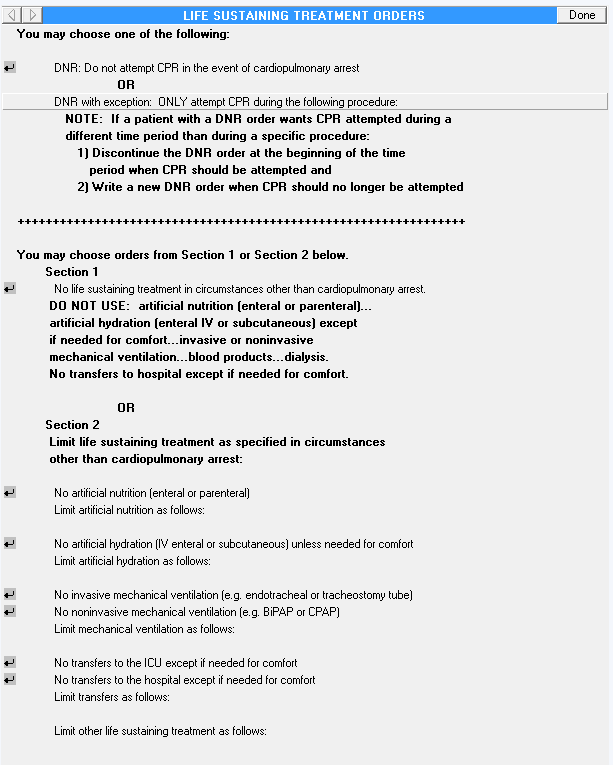 Go Into CPRS Configuration (Clinical Coordinator) MenuPXRM	Reminder Managers Menu ... TIU	TIU Maintenance Menu ...GMTS	Health Summary Overall Menu ... PCE	PCE Coordinator Menu ...CPRS	CPRS Configuration (Clin Coord) ...Select NATIONAL CONTENT DEVELOPMENT <TEST ACCOUNT> Option: CPRS	CPRSConfiguration (Clin Coord)AL	Allocate OE/RR Security Keys KK	Check for Multiple KeysDC	Edit DC ReasonsGP	GUI Parameters ...GA	GUI Access - Tabs, RPL MI	Miscellaneous ParametersNO	Notification Mgmt Menu ... OC	Order Checking Mgmt Menu ... MM	Order Menu Management ...LI	Patient List Mgmt Menu ... FP	Print FormatsPR	Print/Report Parameters ... RE	Release/Cancel Delayed Orders US	Unsigned orders searchEX	Set Unsigned Orders View on Exit NA	Search orders by Nature or Status CM	Care Management Menu ...DO	Event Delayed Orders Menu ... LO	Lapsed Orders searchPM	Performance Monitor ReportFollow the Menu Path: Order Menu Management (MM) > Enter/Edit Order Menus (MN)Build the new LST Orders Menu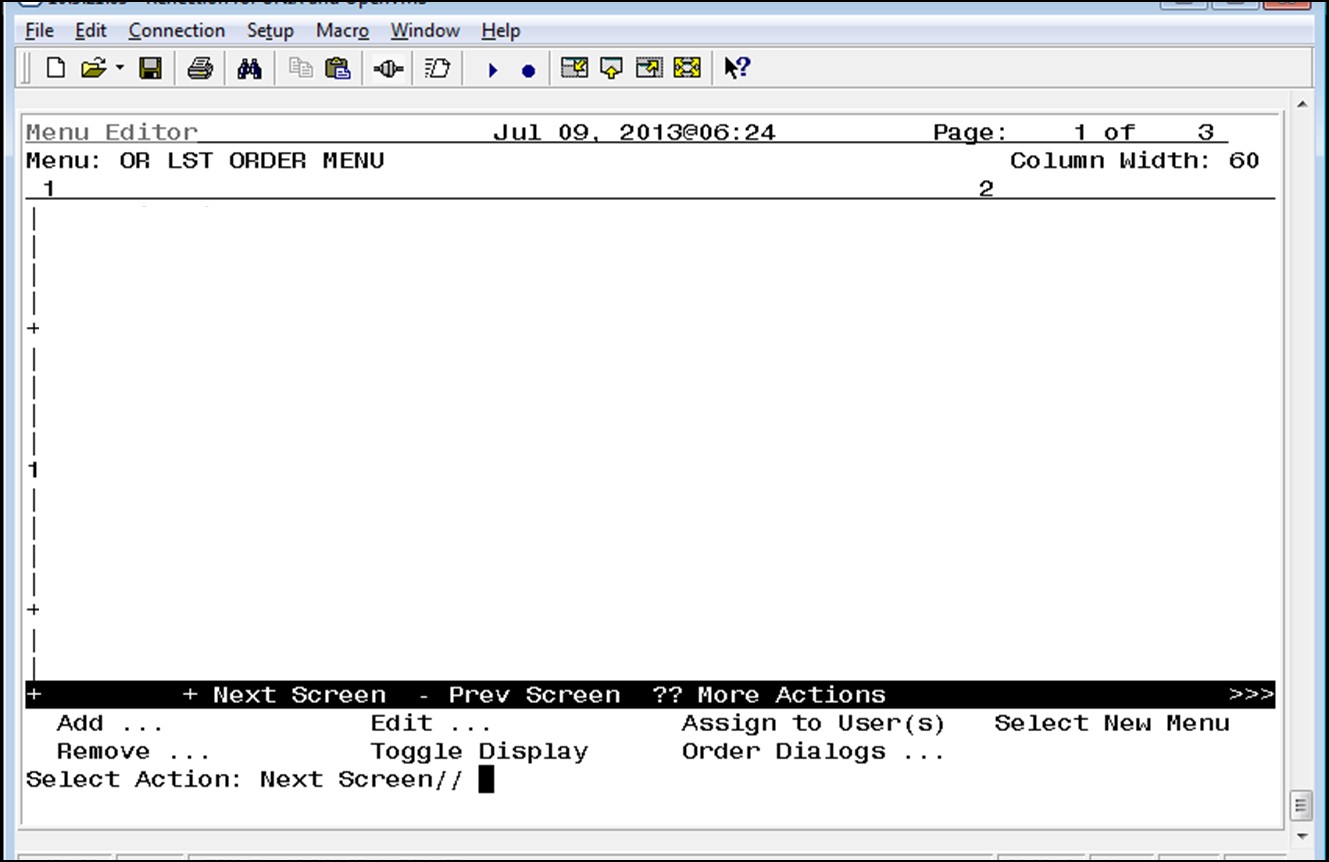 Add Explanatory Text to the MenuAdd the Orders to the MenuAdd the New LST Orders Menu to Other Order MenusSites will need to determine locally which provider order menus should have the LST order menu added to them. Unless this order menu is added to existing assigned order menus, providers will not be able to access these orders when needed. Even if sites tie the orders into the LST reminder dialog template, providers will still need a way to access these orders from a menu. For example, the patient has an order for DNAR/DNR and wants it suspended during a dialysis. The attending could annotate this in an addendum to the LST progress note, discontinue the current DNR order, and write an order for DNAR/DNR EXCEPT… using the standalone menu.Adding this menu to another order set is done as follows:Go into CPRS Configuration (Clinical Coordinator) MenuFollow the menu path: MM > MNSelect the order menu you wish to add the “Life-Sustaining Treatment Orders” menu toSelect “Add”Choose: “Menu Items”Add “OR LST ORDER MENU”Define the Row and Column you want to add it toLeave the “Display Text” option blank.5.5	Editing Auto-Discontinue Rules to Make LST Orders DurableThese orders must be durable, so that they do not auto-discontinue when patients move between levels of care (e.g. admission, discharge, transfer, change in treating specialties, etc.).Sites will need to edit their CPRS/VistA “Auto-Discontinue” rules in VistA to make orders in the new Life-Sustaining Treatment display group durable. You will do this by excluding the“Life-Sustaining Treatment” display group from being automatically discontinued when actions are taken on a patient’s record (e.g., admission, discharge, transfer, going into surgery, change in treating specialties, etc.).Summary of actions:Go into CPRS Configuration (Clinical Coordinator) MenuFollow the menu path: DO > DO > Auto-DC Rules > AEEdit Each EventDouble-check!Go Into CPRS Configuration (Clinical Coordinator) MenuFollow the Menu Path: DO > DO > Auto-DC RulesAdd/Edit Each EventNote: Individual sites may have different “Event Names” set up to allow for Auto-DC actions. Each event must be edited to exclude the Life-Sustaining Treatment display group from being automatically discontinued.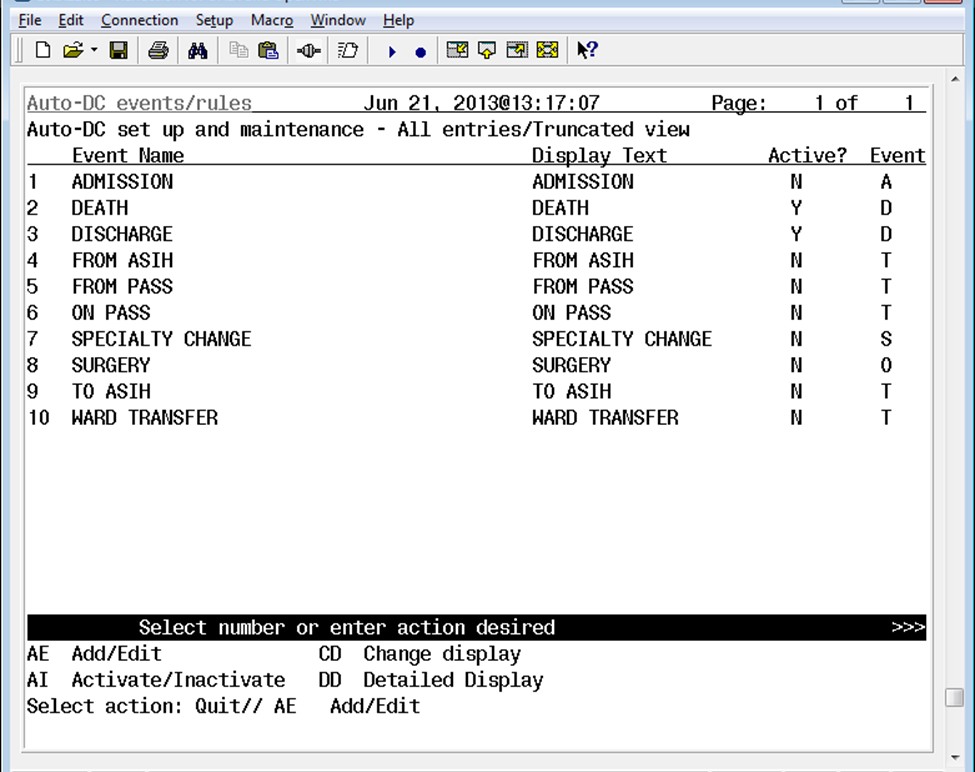 Double Check to make sure the action heldNext you should select “DD Detailed Display” to confirm the change took place.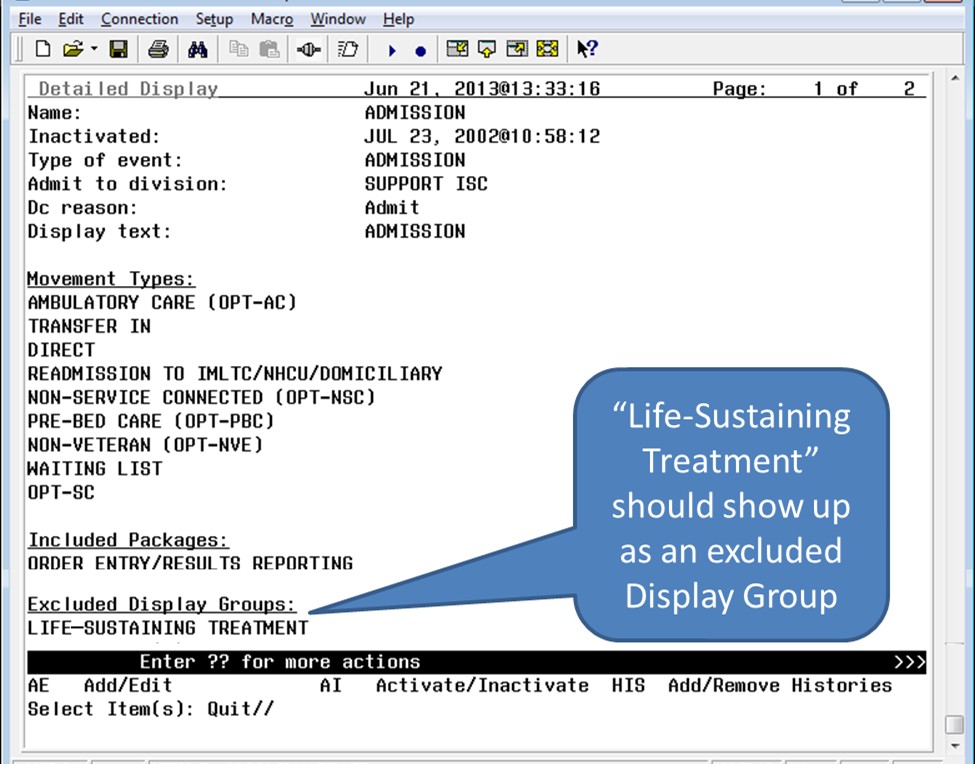 You should continue to “Add/Edit” for each available event to exclude the “Life-Sustaining Treatment” Display Group from each available event. Remember to double check each entry.5.6	Set Up “NO COPY” for Orders in the “Life-Sustaining Treatment“Display GroupSince orders in the “Life-Sustaining Treatment” display group are now durable and will not be auto-discontinued, you must ensure that they are not presented to be “copied” from the list ofcurrently active orders when “Event Delayed Orders” are input. If you do not take this step, thedurable orders may be duplicated when providers write Event Delayed Orders, which may lead to patient safety issues.Summary of actions:Go into CPRS Configuration (Clinical Coordinator) MenuFollow the menu path: DO > EP > Exclude display groups from copyGo Into CPRS Configuration (Clinical Coordinator) Menu and Follow the Menu Path: DO > EP > Exclude display groups from copyPXRM	Reminder Managers Menu ... TIU	TIU Maintenance Menu ...GMTS	Health Summary Overall Menu ... PCE	PCE Coordinator Menu ...CPRS	CPRS Configuration (Clin Coord) ...Select NATIONAL CONTENT DEVELOPMENT <TEST ACCOUNT> Option: CPRS	CPRSConfiguration (Clin Coord)AL	Allocate OE/RR Security Keys KK	Check for Multiple KeysDC	Edit DC ReasonsGP	GUI Parameters ...GA	GUI Access - Tabs, RPL MI	Miscellaneous ParametersNO	Notification Mgmt Menu ... OC	Order Checking Mgmt Menu ... MM	Order Menu Management ...LI	Patient List Mgmt Menu ... FP	Print FormatsPR	Print/Report Parameters ... RE	Release/Cancel Delayed Orders US	Unsigned orders searchEX	Set Unsigned Orders View on Exit NA	Search orders by Nature or Status CM	Care Management Menu ...DO	Event Delayed Orders Menu ... LO	Lapsed Orders searchPM	Performance Monitor ReportSelect CPRS Configuration (Clin Coord) <TEST ACCOUNT> Option: DO Event Delayed Orders MenuDO	Delayed Orders/Auto-DC Set-upEP	Parameters for event delayed orders IN	Inquire to OE/RR Patient Event FileSelect Event Delayed Orders Menu <TEST ACCOUNT> Option: EP	Parameters for event	delayed ordersSelect one of the following:Write orders list by eventDefault release eventCommon release event listManual release controlled bySet manual release parameterExclude display groups from copySelect parameter to edit: 6	Exclude display groups from copyExcluded groups for copy active order may be set for the following:Enter selection: 1	Division	(Note:	Choose the appropriate level for excluding copy of orders in this display group within your VistA system. Select 1 “Division” prompt to select “Institution Name.”)NAME: ALL SERVICES	MIXED NAME: All SHORT NAME: ALLSEQUENCE: 1	MEMBER: PHARMACYSEQUENCE: 2	MEMBER: LABORATORYSEQUENCE: 3	MEMBER: IMAGINGSEQUENCE: 4	MEMBER: DIETETICSSEQUENCE: 5	MEMBER: CONSULTSSEQUENCE: 6	MEMBER: VITALS/MEASUREMENTSSEQUENCE: 7	MEMBER: NURSINGSEQUENCE: 8	MEMBER: SURGERYSEQUENCE: 9	MEMBER: M.A.S.SEQUENCE: 10	MEMBER: OTHER HOSPITAL SERVICESSEQUENCE: 11	MEMBER: PROCEDURESSEQUENCE: 12	MEMBER: ALLERGIESSEQUENCE: 13	MEMBER: SUPPLIES/DEVICESSEQUENCE: 14	MEMBER: RESUSCITATION STATUSSEQUENCE: 15	MEMBER: LEGAL STATUSSEQUENCE: 16	MEMBER: SAFETY ALERTSSEQUENCE: 17	MEMBER: LIFE-SUSTAINING TREATMENTSelect the display group that you wish to exclude from the Copy Active Orders dialog.	(Note:	Enter “LIFE-SUSTAINING TREATMENT.”)6	Post-Installation Setup InstructionsThere are still several steps necessary to bring the new LST orders into compliance with the forthcoming policy on documenting Life-Sustaining Treatment progress notes and orders. These should be taken after the patch is installed, making the associated VA-LIFE- SUSTAINING TREATMENT reminder dialog available.Briefly, these steps include:Linking the LST orders or LST orders menu to the reminder dialog (local option that is highly encouraged)Setting up the Life-Sustaining Treatment progress note title in VistASetting up the Life-Sustaining Treatment progress note Document Definition in VistALink the Life-Sustaining Treatment Orders or Orders Menu to the VA-LIFE-SUSTINING TREATMENT Reminder DialogIf a site decides to launch LST orders or the LST Order Menu, the site should NOT set up the reminder dialog template to launch both the individual orders and the order menu. This could lead to duplicate order input. Either the LST orders should be associated with the template or the LST Order Menu, not both. (Note: This does not preclude adding the optional “Comfort Care Order Set” or “Local Consult Order Set” to the LST reminder dialog template.)During extensive usability testing, providers STRONGLY requested that the individual orders be launched by selecting the related option in the reminder dialog template (e.g., selecting DNAR in the template automatically launches the associated DNAR order on the orders tab).The input needed for linking and launching a local “Comfort Care Order Set” and/or a “Local Consult Menu” from the LST reminder dialog template is provided as well.Linking Individual LST Orders to the LST Reminder Dialog TemplateSummary of actions:Go into PXRM   Reminder Managers Menu ... [PXRM MANAGERS MENU]Follow the menu path: DM [PXRM DIALOG MANAGEMENT] > DI [PXRM DIALOG/COMPONENT EDIT] > CV Change ViewSelect either “E - Dialog Elements” or “G - Dialog Groups”, as appropriateNavigate to the appropriate group or elementEdit the group or element to add the quick order as a “Finding”, or “Additional Finding” if a “Finding” is already in placeHere is an example of linking the order for “Do Not Resuscitate” to the appropriate reminder dialog element, using the path shown above. 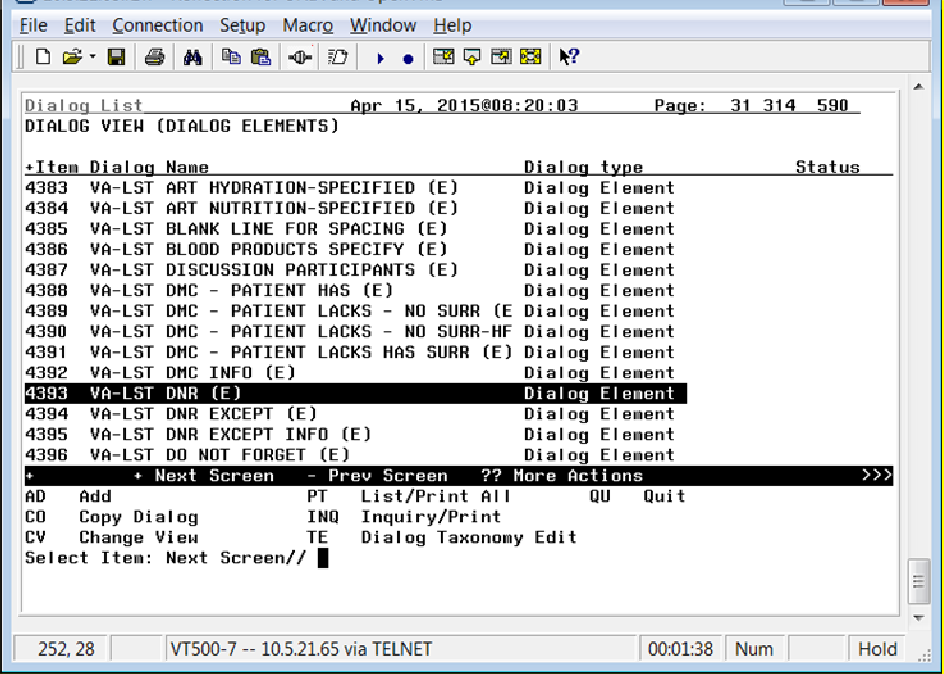 Select Item: Next Screen// 4393 (Note:	This number will vary according to each site.	Choose the item number associated with the element, “VA-LST DNR (E).You    may    proceed    through    the    remainder    of   the dialog, then   go   back   through   it    to    ensure    that your   added   “Finding”   or   “Additional Finding” is in place.Here is a table that lists the LST orders and their associated proper, tested VA-LIFE-SUSTAINING TREAMENT reminder dialog linkage locations. You should link these orders using the steps in the example above.Linking LST Orders Menu and/or a Local Comfort Care Order Set/Consult Order Set to the LST Reminder Dialog TemplateLaunching LST Order Menus.  If your site decides to use the LST reminder dialog template to launch the LST order menu instead of individual orders, these are the locations that are set up to launch the order set(s).Please note that the launching of the LST Order Menu should be linked to the reminder dialog options for documenting “informed consent” by the patient/surrogate. If the patient/surrogate is not capable of giving informed consent, authorization to write life-sustaining orders needs to be obtained prior to writing the orders. Therefore, if launched from the reminder dialog, the order set should be linked to the groups and elements documenting informed consent being obtained from either the patient or the surrogate.Summary of actions:Go into PXRM   Reminder Managers Menu ... [PXRM MANAGERS MENU]Follow the menu path: DM [PXRM DIALOG MANAGEMENT] > DI [PXRM DIALOG/COMPONENT EDIT] > CV Change ViewSelect either “E - Dialog Elements” or “G - Dialog Groups”, as appropriateNavigate to the appropriate group or elementEdit the group or element to add the link for the appropriate Order Set as a “Finding”, or “Additional Finding” if a “Finding” is already in placeHere is an example of linking the LST Order Menu one of the two appropriate reminder dialog elements, using the path shown above.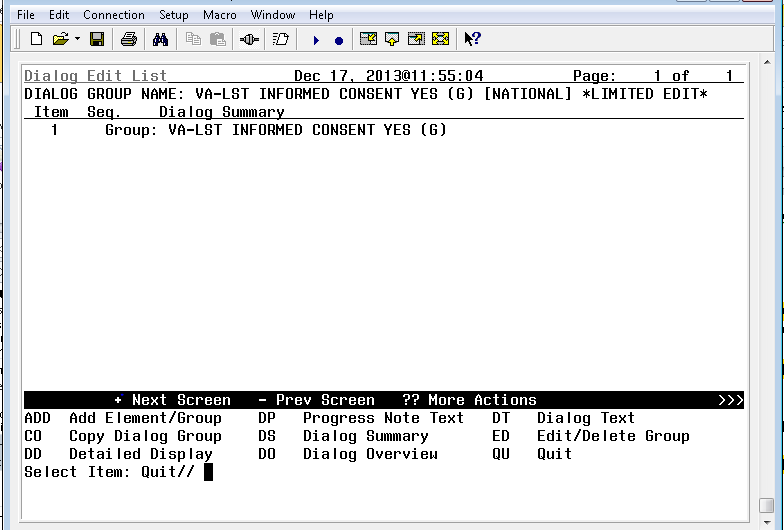 You may proceed through the remainder of the dialog, then go back through it to ensure that your added “Finding” or “Additional Finding” is in place.Here is a table that lists the LST Order Menu linkage, and the Local Consult Order Menu and Local Comfort Care Order set linkage, along with their associated VA-LIFE-SUSTAINING TREAMENT reminder dialog linkage locations.* Sites may build these optional menus to support local processes, using local naming conventions, and link them to the VA-LIFE-SUSTAINING TREATMENT reminder dialog template at the locations shown.There is an example of a “Comfort Care Order Set” toolkit available on the NCEHC intranet web site, vaww.ethics.va.gov. Your site may wish to implement a similar order set to support your local processes. Please ensure that any orders built for “Comfort Care” are NOT built to display in the Life-Sustaining Treatment orders display group. They should display under the appropriate display group(s) for orders that are initiated or discontinued at the present time.Also, DO NOT build orders into any local Comfort Care Order Set that duplicate or contradict orders in the Life-Sustaining Treatment order set (e.g. no “Do Not Intubate” orders, no orders that authorize Cardiopulmonary Resuscitation Except When….”, etc.).Attaching a comfort care order set to the reminder dialog template at this location is optional.However, this option was requested by multiple providers during several levels of template usability testing.Building and linking a local consult order menu with a local consult order set will allow sites to link an associated consult order set in the template to support your local processes. Attaching an order set to the reminder dialog template at this location is optional. This option was requested by multiple providers during several levels of template usability testing.Set Up the Life-Sustaining Treatment Progress Note Title in the VistA Text Integration Utility (TIU)The Life-Sustaining Treatment Decisions progress note title must be built using the Text Integration Utility in VistA.Summary of actions:Go into CPRS Configuration (Clinical Coordinator) MenuFollow the menu path: TIU Maintenance Menu > Document Definitions (Manager)Create Document Definitions > Navigate to “Advance Directive” Document classTitle > Life-Sustaining TreatmentSelect CPRS Configuration (Clin Coord) <TEST ACCOUNT> Option: ^ PXRM	Reminder Managers Menu ... [PXRM MANAGERS MENU]TIU	TIU Maintenance Menu ... [TIU IRM MAINTENANCE MENU]GMTS	Health Summary Overall Menu ... [GMTS MANAGER]  PCE	PCE Coordinator Menu ... [PX PCE COORDINATOR MENU]CPRS	CPRS Configuration (Clin Coord) ... [OR PARAM COORDINATOR MENU]Select Option: TIU Maintenance MenuTIU Parameters Menu ... [TIU SET-UP MENU]Document Definitions (Manager) ... [TIUF DOCUMENT DEFINITION MGR]User Class Management ... [USR CLASS MANAGEMENT MENU]TIU Template Mgmt Functions ... [TIU IRM TEMPLATE MGMT]TIU Alert Tools [TIU ALERT TOOLS]7	TIUHL7 Message Manager [TIUHL7 MSG MGR]Title Mapping Utilities ... [TIU MAP TITLES MENU]6	Active Title Cleanup Report [TIU ACTIVE TITLE CLEANUP]Select TIU Maintenance Menu <TEST ACCOUNT> Option: Document Definitions (Manager)--- Manager Document Definition Menu ---Edit Document DefinitionsSort Document DefinitionsCreate Document DefinitionsCreate Objects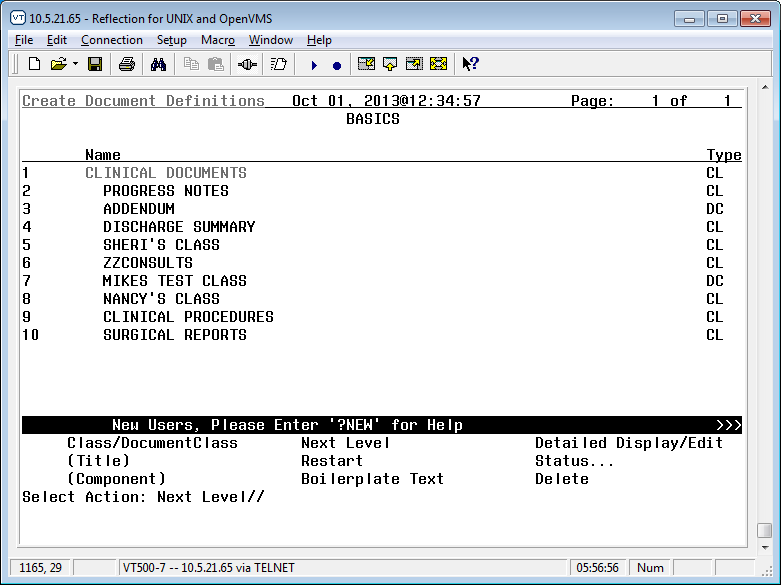 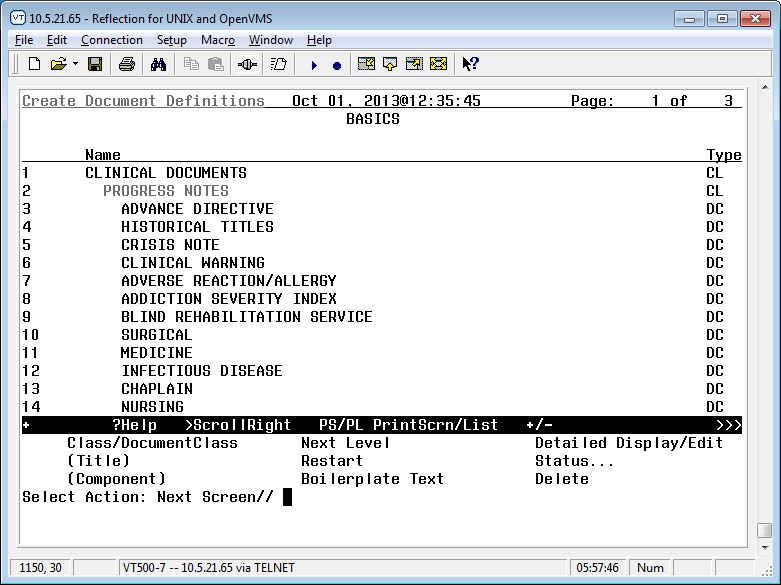 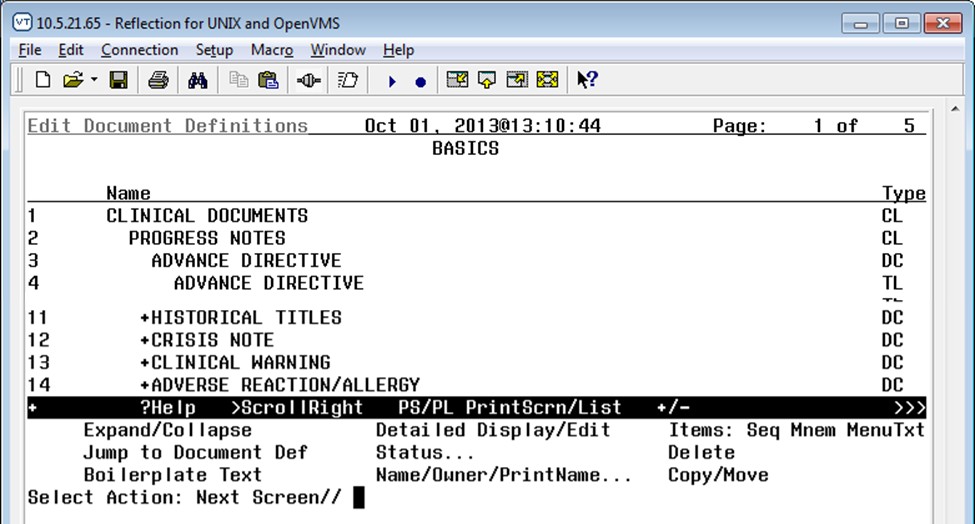 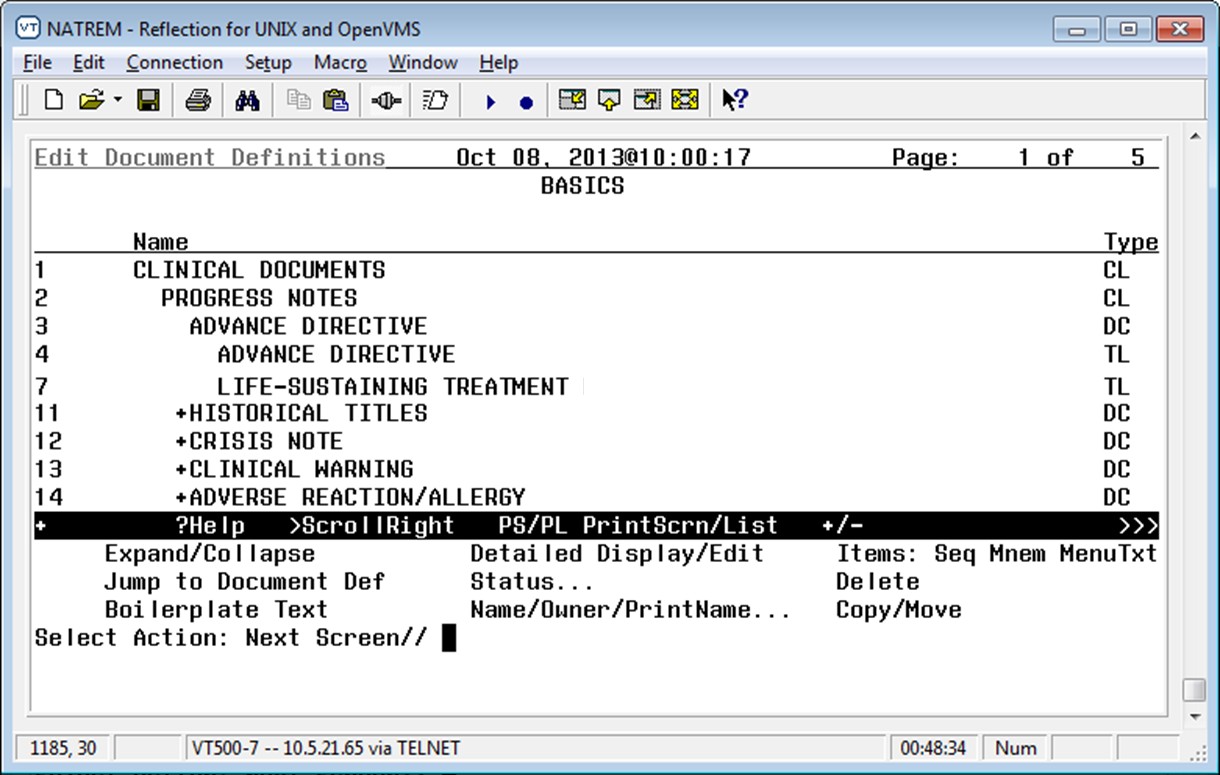 The Life-Sustaining Treatment progress note title has now been created. It is active and available for use. Progress notes with this title will be visible not only on the Progress Note tab of CPRS, but also on the CWAD Postings area of the CPRS Coversheet tab.	Set Up the Life-Sustaining Treatment Progress Note Document Definition in the VistA Text Integration Utility (TIU)Now that the CPRS progress note title has been built, you will need to add a Document Definition to ensure that the progress note operates appropriately. Sites may set up rules in the document definition to require cosignature of these notes by authors with specific User Classes as appropriate, in accordance with the requirements set forth in VHA Handbook 1004.03.Summary of actions:Go into CPRS Configuration (Clinical Coordinator) MenuFollow the menu path: TIU Maintenance Menu > TIU Parameters Menu > Document Parameter Edit > Life-Sustaining TreatmentSelect CPRS Configuration (Clin Coord) <TEST ACCOUNT> Option: ^ PXRM	Reminder Managers Menu ... [PXRM MANAGERS MENU]TIU	TIU Maintenance Menu ... [TIU IRM MAINTENANCE MENU]GMTS	Health Summary Overall Menu ... [GMTS MANAGER]  PCE	PCE Coordinator Menu ... [PX PCE COORDINATOR MENU]CPRS	CPRS Configuration (Clin Coord) ... [OR PARAM COORDINATOR MENU]Select Option: TIU Maintenance MenuTIU Parameters Menu ... [TIU SET-UP MENU]Document Definitions (Manager) ... [TIUF DOCUMENT DEFINITION MGR]User Class Management ... [USR CLASS MANAGEMENT MENU]TIU Template Mgmt Functions ... [TIU IRM TEMPLATE MGMT]TIU Alert Tools [TIU ALERT TOOLS]7	TIUHL7 Message Manager [TIUHL7 MSG MGR]Title Mapping Utilities ... [TIU MAP TITLES MENU]6	Active Title Cleanup Report [TIU ACTIVE TITLE CLEANUP] Select TIU Maintenance Menu <TEST ACCOUNT> Option: TIU Parameters MenuBasic TIU Parameters [TIU BASIC PARAMETER EDIT]Modify Upload Parameters [TIU UPLOAD PARAMETER EDIT]Document Parameter Edit [TIU DOCUMENT PARAMETER EDIT]Progress Notes Batch Print Locations [TIU PRINT PN LOC PARAMS]Division - Progress Notes Print Params [TIU PRINT PN DIV PARAMS]Select TIU Parameters Menu <TEST ACCOUNT> Option: Document Parameter EditFirst edit Institution-wide parameters:Select DOCUMENT DEFINITION: LIFE-SUSTAINING TREATMENT	TITLE Std Title: LIFE-SUSTAINING TREATMENT PLANREQUIRE RELEASE: NO//REQUIRE MAS VERIFICATION:REQUIRE AUTHOR TO SIGN: YES// ROUTINE PRINT EVENT(S):STAT PRINT EVENT(S):MANUAL PRINT AFTER ENTRY:	(Note:	Determined locally)ALLOW CHART PRINT OUTSIDE MAS: YES// ALLOW >1 RECORDS PER VISIT: YESENABLE IRT INTERFACE:	(Note:	Leave undefined or set to “NO”)SUPPRESS DX/CPT ON ENTRY: // FORCE RESPONSE TO EXPOSURES:ASK DX/CPT ON ALL OPT VISITS: YES//SEND ALERTS ON ADDENDA:	(Note:	Determined locally)ORDER ID ENTRIES BY TITLE:SEND ALERTS ON NEW ID ENTRY:SEND COSIGNATURE ALERT: After Author has SIGNED// EDITOR SET-UP CODE:Now enter the USER CLASSES for which cosignature will be required:Select USERS REQUIRING COSIGNATURE:	(Note:	specify user classes who must have co-signatures)Now enter the DIVISIONAL parameters: (Note:	Determined locally)Select DIVISION: (Note:	Determined locally)If document is to be uploaded, specify Filing Alert Recipients: Select FILING ALERT RECIPIENT:Press RETURN to continue...Set Up Life-Sustaining Treatment Progress Note Business Rules in TIUPer forthcoming policy, the LST Progress note and associated orders may only be completed by: attending physicians; Licensed Independent Practitioners (LIP) in charge of the patient’s care; or physician resident, Supervised Advanced Practice Registered Nurses, or Supervised Physician Assistants meeting additional qualifications spelled out in the policy. Your site may wish to associate business rules with this progress note title to limit who may enter and sign a Life-Sustaining Treatment progress note, based upon User Class(es).Summary of actions:Go into CPRS Configuration (Clinical Coordinator) Menu and follow the menu path: TIU [TIU IRM MAINTENANCE MENU] > User Class Management ... [USR CLASS MANAGEMENT MENU] > Manage Business Rules [USR BUSINESS RULE MANAGEMENT]Add business rules to the progress note title: Life-Sustaining Treatment as appropriateBelow are some sample business rules for the User Class “ATTENDING PHYSICIAN,” allowing attending physicians to author these notes. It is understood that business rules require local coordination and the User Classes will vary from site to site. Please remember that locally developed business rules should meet the requirements of VHA Handbook 1004.03, which will restrict the authoring of the “LIFE-SUSTAINING TREATMENT” progress note to specific groups of providers (see Handbook for specific authorization criteria). It will also restrict who  is authorized to add addenda to a completed “LIFE-SUSTAINING TREATMENT” progress note. Access restrictions should only to be placed on entering and adding addenda to these notes, not on viewing of notes. Uncosigned notes input should be viewable to all staff with access to see progress notes in CPRS.An UNSIGNED (TITLE) LIFE-SUSTAINING TREATMENT may BE VIEWED by an ATTENDING PHYSICIAN who is also an AUTHOR/DICTATORAn UNSIGNED (TITLE) LIFE-SUSTAINING TREATMENT may BE EDITED by an ATTENDING PHYSICIAN who is also an AUTHOR/DICTATORAn UNTRANSCRIBED (TITLE) LIFE-SUSTAINING TREATMENT may BE ENTERED by an ATTENDING PHYSICIAN who is also a TRANSCRIBERFor Addenda:1 A COMPLETED (TITLE) LIFE SUSTAINING TREATMENT PLAN may BE ADDENDED by an ATTENDING PHYSICIAN.Activate the Reminder Dialog for TIU UseYou will need to activate the Life-Sustaining Treatment reminder dialog template for TIU use prior to linking it to the progress note title.Summary of actions:In VistA go to the PCRM Reminder Managers MenuFollow the menu path: CP – CPRS Reminders Configuration > TIU - TIU Template Reminder Dialog Parameter > SystemINFO	Reminder Information Only Menu ... DM	Reminder Dialog Management ...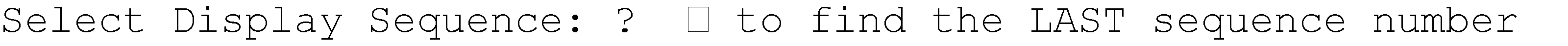 CP	CPRS Reminder Configuration ...RP	Reminder Reports ...MST	Reminders MST Synchronization Management ... PL	Reminder Patient List Menu ...PAR	Reminder Parameters ...ROC	Reminder Order Check Menu ... XM	Reminder Extract Menu ...GEC	GEC Referral ReportSelect Reminder Managers Menu <TEST ACCOUNT> Option: CP	CPRS Reminder ConfigurationCA	Add/Edit Reminder Categories CL	CPRS Lookup CategoriesCS	CPRS Cover Sheet Reminder List MH	Mental Health Dialogs Active PN	Progress Note HeadersRA	Reminder GUI Resolution ActiveTIU	TIU Template Reminder Dialog ParameterDL	Default Outside LocationPT	Position Reminder Text at Cursor NP	New Reminder ParametersGEC	GEC Status Check Active WH	WH Print Now ActiveSelect CPRS Reminder Configuration <TEST ACCOUNT> Option: TIU	TIU Template Reminder Dialog ParameterReminder Dialogs allowed as Templates may be set for the following:Enter selection: 5	System	NATREM.FO-SLC.MED.VA.GOVSetting Reminder Dialogs allowed as Templates	for System: NATREM.FO- SLC.MED.VA.GOVavailable	Then select the next number available. Select Display Sequence: 99Are you adding 99 as a new Display Sequence? Yes//	YESDisplay Sequence: 99//	99Clinical Reminder Dialog: VA-LIFE-SUSTAINING TREATMENT (D) Select Display Sequence:Adding the Life-Sustaining Treatment Reminder Dialog Template Into CPRS and Linking It to the Progress Note TitleOnce the Life-Sustaining Treatment reminder dialog template is imported via the patch and you have set up the appropriate progress note title, you will need to add the reminder dialog template to the notes tab in CPRS and link it to the Life-Sustaining Treatment progress note title.You will need the ability to “Edit Shared Templates” in CPRS. Summary of actions:Go into CPRS Notes tabFollow the menu path: Options > Edit Shared Templates > Template Editor WindowIn CPRS, from the Notes TabSelect the drop down for “Options”Select “Edit Shared Templates”This will launch the “Template Editor” window.Ensure that the box is checked for “Edit Shared Templates”Select (single click) “Document Titles”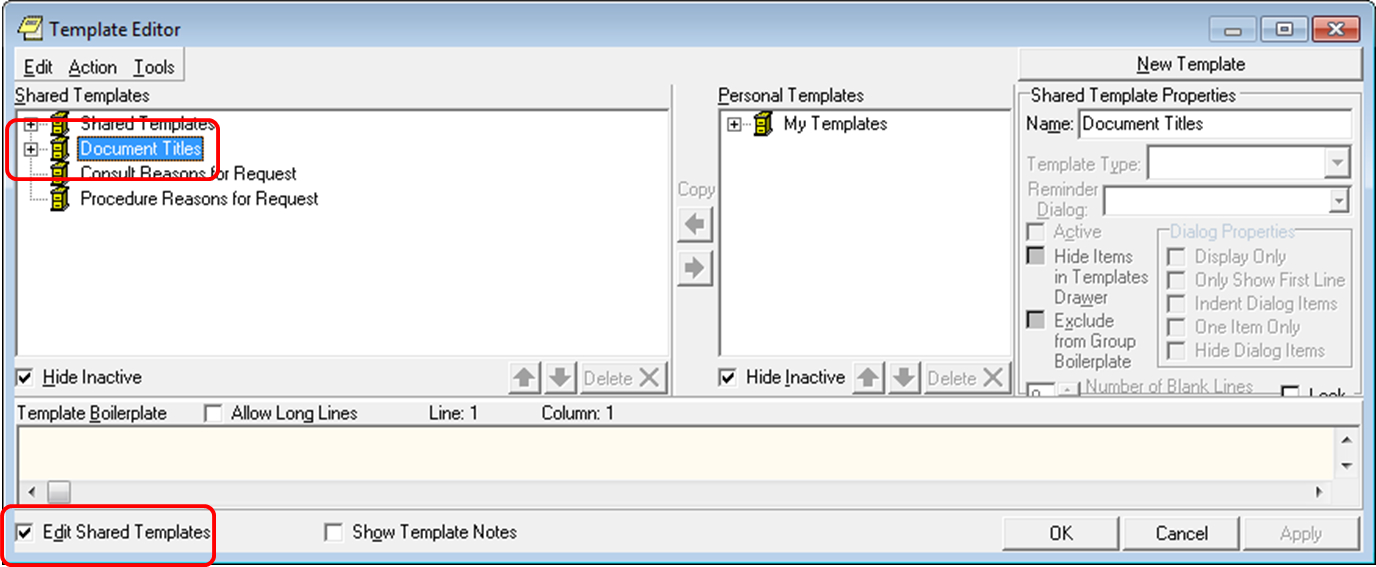 While still in the “Template Editor” window:Select “New Template”Replace the name “New Template” with “LIFE-SUSTAINNG TREATMENT”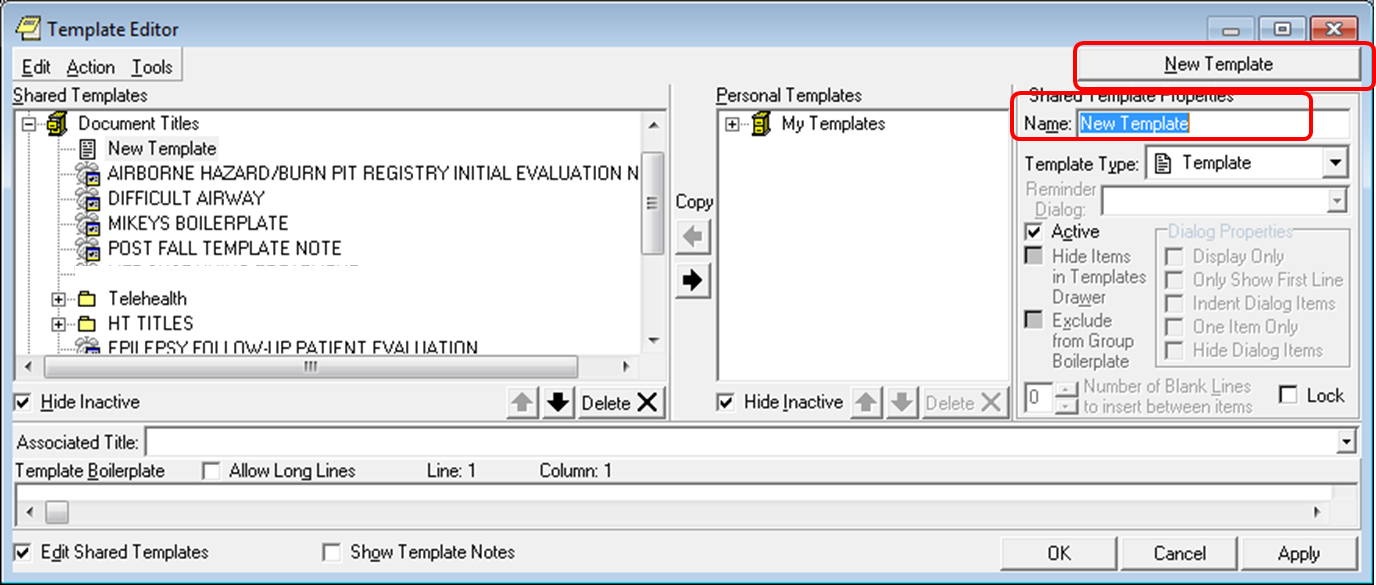 While still in the “Template Editor” window:Select “Reminder Dialog” on the drop down for “Template Type”Select “VA-LIFE-SUSTAINING TREATMENT” on the drop down for “Reminder Dialog”Select “LIFE-SUSTAINING TREATMENT” on the drop down for “Associated Title”Click “OK”Here is an example of these actions. Please note that some options will be site-specific.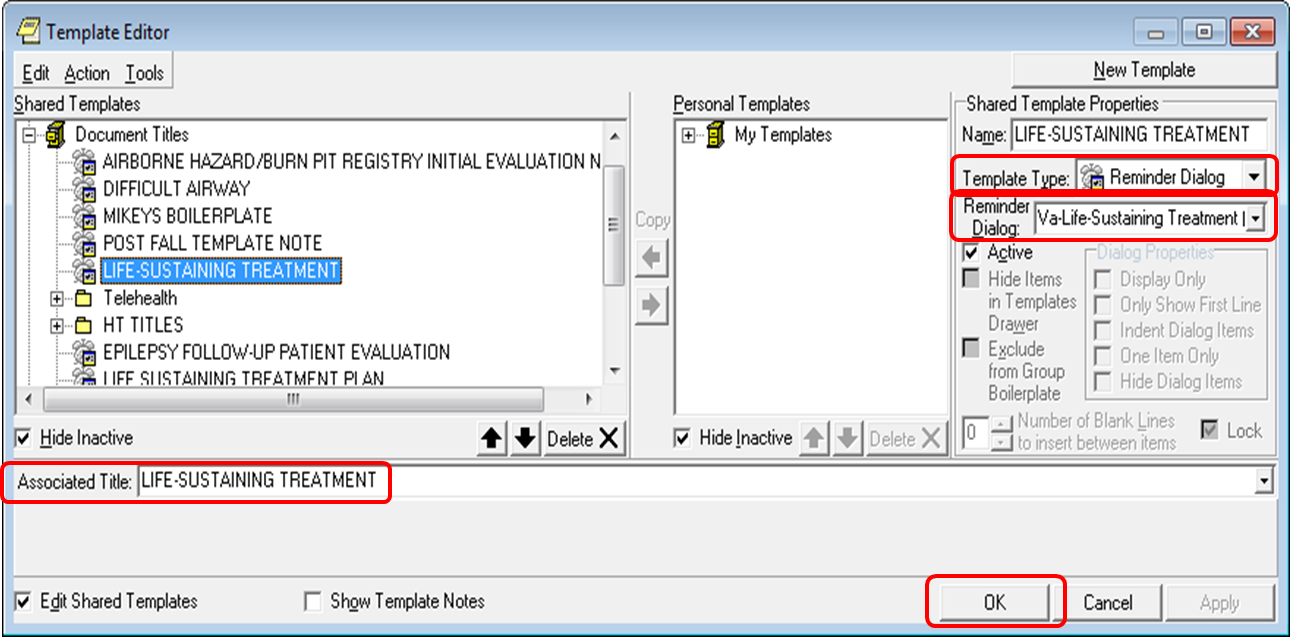 The VA-LIFE-SUSTAINING TREATMENT reminder dialog should now be available in CPRS, linked to the CPRS progress note title “Life-Sustaining Treatment.” Test this by starting a new note with the title “Life-Sustaining Treatment.” The reminder dialog template should launch and display the reminder dialog wizard.Test the wizard for functionality, launching of orders, and/or order menus (if linked).Editing the CPRS “Template Fields” Deployed With the ReminderDialogSeveral CPRS template fields were deployed with this reminder dialog. They all begin with the letters “VA-LST”. These should NOT be changed without approval from the VHA National Center for Ethics in Health Care, except as provided in the table below.Appendix A: Installation ExampleSelect Installation <TEST ACCOUNT> Option: 1 Load a Distribution Enter a Host File: <Your directory>PXRM_2_0_35.KIDKIDS Distribution saved on Sep 08, 2015@12:00:35 Comment: VA-LIFE-SUSTAINING DIALOGThis Distribution contains Transport Globals for the following Package(s): Build PXRM*2.0*35 has been loaded before, here is when:PXRM*2.0*35   Install Completedwas loaded on Nov 25, 2014@13:27:42 PXRM*2.0*35 Install Completedwas loaded on Apr 21, 2015@13:18:31 PXRM*2.0*35 Install Completedwas loaded on Apr 21, 2015@14:13:47 PXRM*2.0*35 Install Completedwas loaded on Sep 08, 2015@12:03:55 PXRM*2.0*35 Install Completedwas loaded on Sep 08, 2015@12:11:47 OK to continue with Load? NO// YESDistribution OK!Want to Continue with Load? YES// YES Loading Distribution...PXRM*2.0*35Use INSTALL NAME: PXRM*2.0*35 to install this Distribution.Load a DistributionVerify Checksums in Transport GlobalPrint Transport GlobalCompare Transport Global to Current SystemBackup a Transport GlobalInstall Package(s)Restart Install of Package(s) Unload a DistributionSelect Installation <TEST ACCOUNT> Option: INstall Package(s) Select INSTALL NAME: PXRM*2.0*35	9/8/15@12:18:19=> VA-LIFE-SUSTAINING DIALOG ;Created on Sep 08, 2015@12:00:35This Distribution was loaded on Sep 08, 2015@12:18:19 with header of VA-LIFE-SUSTAINING DIALOG ;Created on Sep 08, 2015@12:00:35It consisted of the following Install(s):PXRM*2.0*35Checking Install for Package PXRM*2.0*35 Install Questions for PXRM*2.0*35 Incoming Files:811.8 REMINDER EXCHANGE (including data)Note: You already have the 'REMINDER EXCHANGE' File. I will OVERWRITE your data with mine.Want KIDS to INHIBIT LOGONs during the install? NO//Want to DISABLE Scheduled Options, Menu Options, and Protocols? NO//Enter the Device you want to print the Install messages.You can queue the install by enter a 'Q' at the device prompt. Enter a '^' to abort the install.DEVICE: HOME// SSH Virtual Terminal--------------------------------------------------------------------------------Install Started for PXRM*2.0*35 : Sep 08, 2015@12:18:28Build Distribution Date: Sep 08, 2015 Installing Routines:Sep 08, 2015@12:18:28Running Pre-Install Routine: PRE^PXRMP35I Installing Data Dictionaries:Sep 08, 2015@12:18:28Installing Data:Sep 08, 2015@12:18:30Running Post-Install Routine: POST^PXRMP35IThere are 1 Reminder Exchange entries to be installed.1. Installing Reminder Exchange entry VA-LIFE-SUSTAINING TREATMENT PXRM*2.0*35 Updating Routine file...Updating KIDS files...PXRM*2.0*35 Installed.Sep 08, 2015@12:19:06Not a production UCIPXRM*2.0*35Install CompletedAppendix B - AcronymsThe OIT Master Glossary is available at: http://vaww.oed.wss.va.gov/process/Library/master_glossary/masterglossary.htmAppendix C – Health Factors and Reminder Dialog Linkage PointsAppendix D – Life-Sustaining Treatment Orders in CPRSLife-Sustaining Treatment orders should show up at the top of the orders tab under the“Service” “Life-Sustaining Treatment”. When signed they should not have a stop date/time. Here are examples of the orders. When prompted for text input, the words “test text” were entered.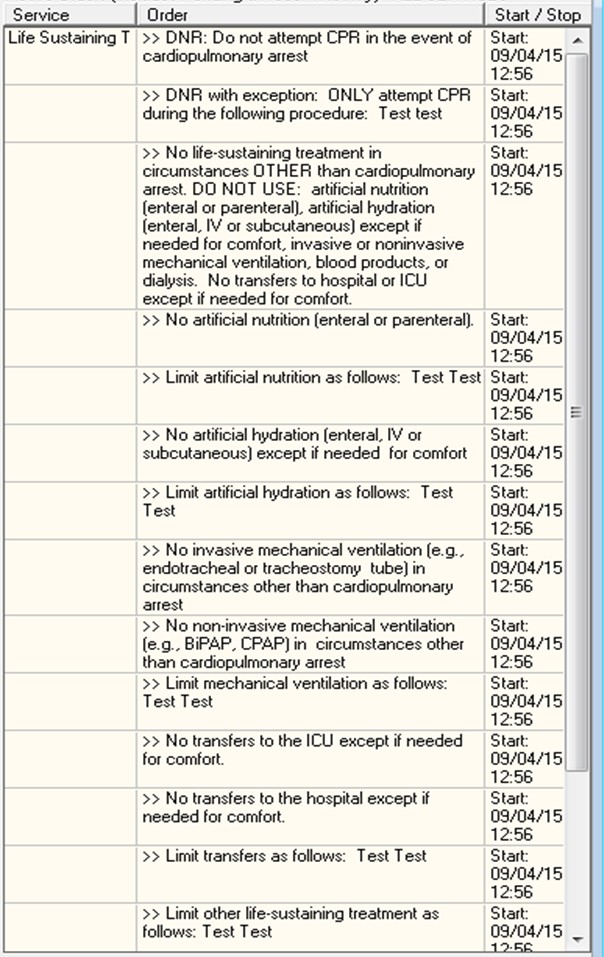 Appendix E – Life-Sustaining Treatment Reminder Dialog ScreenshotsThe Life-Sustaining Treatment reminder dialog template should open looking like this: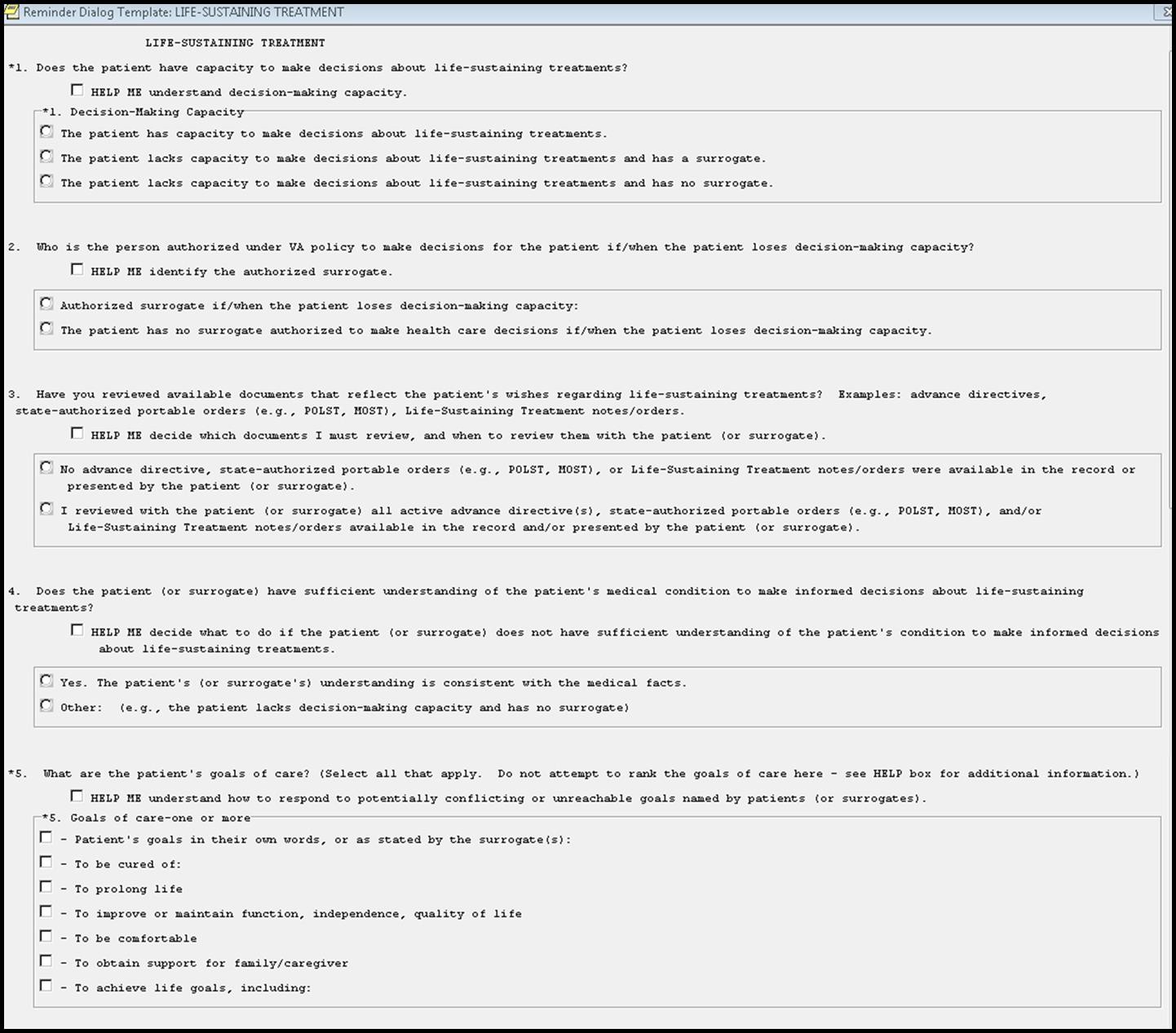 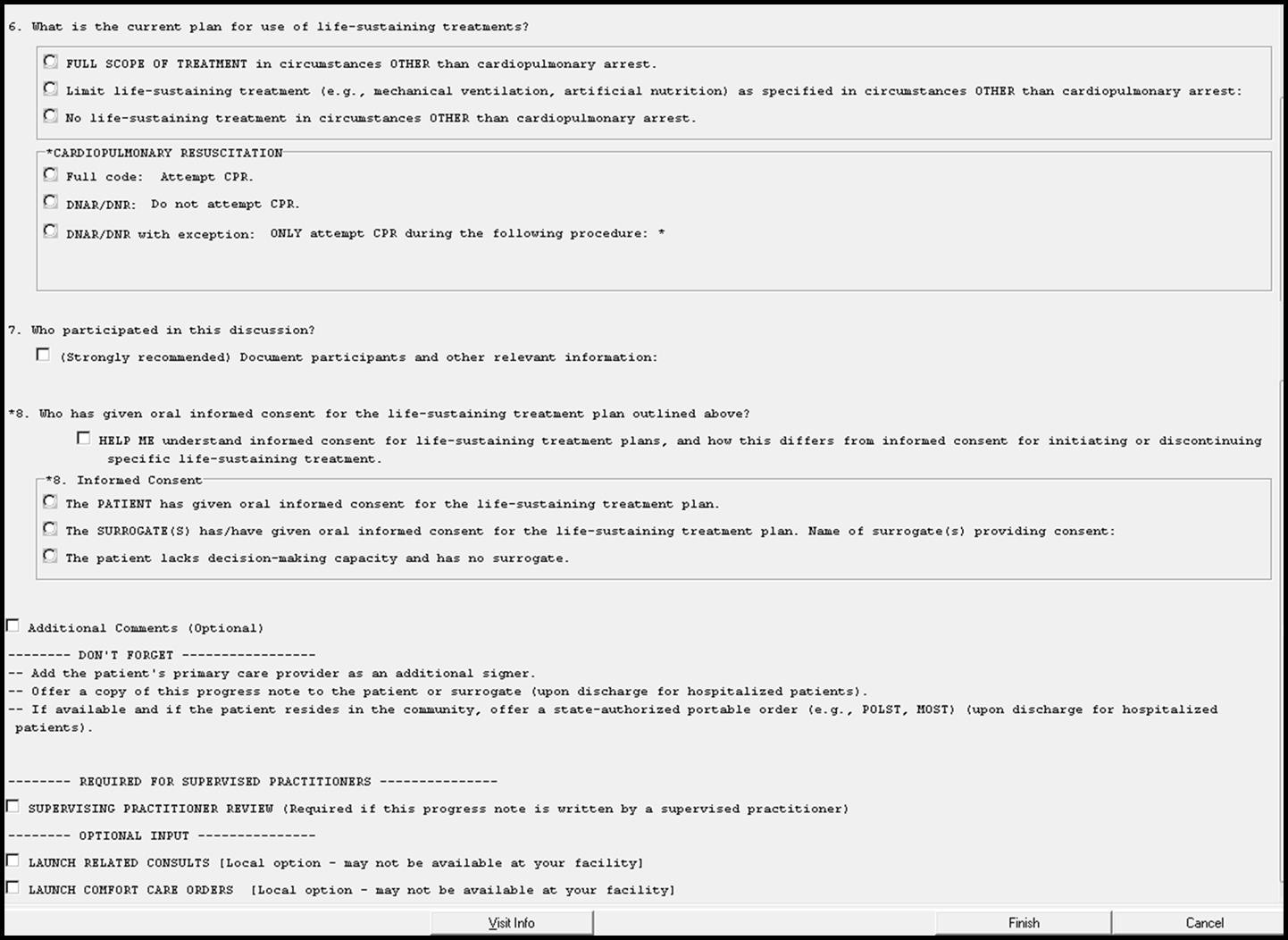 Package/PatchNamespaceVersionCommentsClinical RemindersPXRM2.0Fully patchedHealth SummaryGMTS2.7Fully patchedKernelXU8.0Fully patchedVA FileManDI22Fully patchedDocumentationDocumentation File nameInstallation and Setup GuidePXRM*2.0*35_IG.PDFSiteURLDescriptionNational Clinical Reminders sitehttp://vista.med.va.gov/remindersContains manuals, PowerPoint presentations, and otherinformation about Clinical RemindersNational Clinical Reminders Committeehttp://vaww.portal.va.gov/sites/ncrc public/default.aspxThis committee directs the development of new and revisednational remindersVistA Document Libraryhttp://www.va.gov/vdl/Contains manuals for Clinical RemindersAlbanyREDACTEDREDACTEDHinesREDACTEDREDACTEDSalt Lake CityREDACTEDREDACTED8	SystemSYS[XXX.XXX.VA.GOV]10	PackagePKG[ORDER ENTRY/RESULTS REPORTING]1DivisionDIV2SystemSYSLST OrderLST Reminder Dialog Template PlacementGroup or ElementOR LST DNRVA-LST DNR (E)ElementOR LST DNR EXCEPTVA-LST DNR EXCEPT (G)GroupOR LST DO NOT USE LSTVA-LST NO LIFE- SUSTAINING TREATMENT(E)ElementOR LST NO ARTIFICIAL NUTRTIONVA-LST NO ARTNUTRITION (E)ElementOR LST ARTIFICIAL NUTRITION AS SPECIFIEDVA-LST ART NUTRITION-SPECIFIED (E)ElementOR LST NO ARTIFICIAL HYDRATIONVA-LST NO ARTHYDRATION (E)ElementOR LST ARTIFICIAL HYDRATION AS SPECIFIEDVA-LST ART HYDRATION-SPECIFIED (E)ElementOR LST NO INVASIVE MECHANICAL VENTILATIONVA-LST NO INVASIVE MECHANICALVENTILATION (E)ElementOR LST NO NON-INVASIVE MECHANICAL VENTILATIONVA-LST NO NON-INVASIVE MECHANICALVENTILATION (E)ElementOR LST MECH VENT SPECIFIEDVA-LST MECH VENTSPECIFIED (E)ElementOR LST NO TRANSFERS TO HOSPITAL EXCEPT FOR COMFORTVA-LST NO TRANSFERS TO HOSPITAL EXCEPT FORCOMFORT (E)ElementOR LST NO TRANSFERS TO ICU EXCEPT FOR COMFORTVA-LST NO TRANSFERS TO ICU EXCEPT FORCOMFORT (E)ElementOR LST TRANSFERS WITH EXPLANATIONVA-LST TRANSFERS-LIMIT(G)GroupOR LST LIMIT OTHER LST AS SPECIFIEDVA-LST LIMIT OTHER -SPECIFIED GROUP (G)GroupLST Order MenuLST Reminder Dialog Template PlacementReminder Dialog Group or ElementOR LST ORDER MENUVA-LST INFORMED COSENT YES (G)GroupOR LST ORDER MENUVA-LST INFORMED CONSENT YES - SURR(G)GroupOR LST ORDER MENUVA-LST INFORMED CONSENT-MDC-FACILITY APPROVED (E)ElementOR LST ORDER MENUVA-LST INFORMED CONSENT - SAPO-PENDING MDC (E)Element* Locally built consultmenuVA-LST LOCAL CONSULT MENU OPTION (G)Group* Locally built “ComfortCare Order Set”VA-LST LOCAL COMFORT CARE ORDERS MENU OPTION (G)Group1UserUSR[choosefrom NEW PERSON]3ServiceSRV[choosefrom SERVICE/SECTION]4DivisionDIV[SALT LAKE CITY][SALT LAKE CITY]5SystemSYS[NATREM.FO-SLC.MED.VA.GOV][NATREM.FO-SLC.MED.VA.GOV]CPRS TemplateFieldFunctionEditing Allowed (yes/no)VA-LST DNR OR DNARUsed to import either the acronym: DNAR/DNR or DNAR or DNR in the template.Sites may change this to display either "DNAR:" or "DNR:". Sites may not use any other verbiage in this field. These abbreviations are authorized in VHA Handbook 1004.03.VA-LST DNR OR DNAR WITH EXCEPTIONUsed to import: “DNAR/DNR with exception:” in the template.Sites may change this to display either "DNAR with exception:" or "DNR with exception:". Sites may not use any other verbiage in this field. These abbreviations are authorized in VHA Handbook 1004.03.VA-LST-MDC PROCESSImports text to describe the process for initiating a multidisciplinary committee review of a proposed life-sustaining treatment plan for patients lacking a surrogate and lacking decision-making capacity. Text currently states: “If you do not know how to initiate the multidisciplinary committee review process, contact your supervisor or theChief of Staff's office.”This text may be edited with a short statement to identify the local process for consulting the Multidisciplinary Committee, such as “Send a consult titled, XXX to the Multidisciplinary Committee”.VA-LST BLANK LINE FOR TEMPLATESPACINGProvides spacing within the templateNO editing allowed.VA-LST POLICY LINKProvides URL to VHA Handbook 1004.01Do not edit unless directed by the National Center for Ethics in Health CareVA-LST MUST SELECT ONEBrings text into template that is excluded from the note.NO editing allowed.CPRS TemplateFieldFunctionEditing Allowed (yes/no)VA-LST SURR LISTProvides drop down list of surrogate possibilities in the order required bypolicy and US Code.NO editing allowed.VA-LST WORD PROCESSINGSHORTProvides word processing field within the templateNO editing allowed.VA-LST WP 2LINEProvides word processing field within the templateNO editing allowed.VA-LST OPT COMMENT-DOBrings text into template that is excluded from the note.NO editing allowed.VA-LSTADDITIONAL COMMENTSBrings text into template that is excluded from the note.NO editing allowed.VA-LST WORD PROCESSING1Provides word processing field within the templateNO editing allowed.VA-LST WORD PROCESS 2LINES REQProvides word processing field within the templateNO editing allowed.VA-LST WP MAND2 LINEProvides word processing field within the templateNO editing allowed.VA-LST WP MAND2 LINEProvides word processing field within the templateNO editing allowed.VA-LST TEXT(45)Provides word processing field within the templateNO editing allowed.VA-LSTADDITIONAL FINAL COMMENTSBrings text into template that is excluded from the note.NO editing allowed.TermDefinitionCPRSComputerized Patient Record SystemDNARDo Not Attempt ResuscitationDNRDo Not ResuscitateLSTLife-Sustaining TreatmentNCEHCNational Center for Ethics in Health CareOIT/OI&TOffice of Information TechnologyTIUText Integration UtilityVHAVeterans Health AdministrationHealth Factor CategoryHealth FactorLife-Sustaining Treatment Template LocationETHICS-LSTETHICS-LIFE-SUSTAINING TREATMENTVA-LST MAIN HEADER (G)ETHICS-DECISION- MAKING CAPACITYETHICS-DECISION-MAKINGCAPACITY-YESVA-LST DMC - PATIENT HAS(E)ETHICS-DECISION- MAKING CAPACITYETHICS-DECISION-MAKING CAPACITY-NOVA-LST DMC - PATIENT LACKS HAS SURR (E)ETHICS-DECISION- MAKING CAPACITYETHICS-DECISION-MAKING CAPACITY-NOVA-LST DMC - PATIENT LACKS - NO SURR-HF (E)ETHICS-SURROGATEETHICS-SURROGATE-HASVA-LST SURROGATE SELECTION OPTIONS (E) & VA-LST DMC - PATIENTLACKS HAS SURR (E)ETHICS-SURROGATEETHICS-SURROGATE-DOES NOT HAVEVA-LST SURROGATE SELECTION - NONE (E) & VA-LST DMC - PATIENTLACKS - NO SURR-HF (E)ETHICS-MED CONDITION UNDERSTANDINGETHICS-MED CONDITIONUNDERSTANDING-YESVA-LST UNDERSTANDING-HAS(E)ETHICS-MED CONDITION UNDERSTANDINGETHICS-MED CONDITIONUNDERSTANDING-OTHERVA-LST UNDERSTANDING-OTHER (E)ETHICS-PATIENT GOALS OF CAREETHICS-PATIENT GOAL-OTHER-SPECIFIEDVA-LST GOAL OTHER (G)ETHICS-PATIENT GOALS OF CAREETHICS-PATIENT GOAL-BECUREDVA-LST GOAL BE CURED (E)ETHICS-PATIENT GOALS OF CAREETHICS-PATIENT GOAL-PROLONG LIFEVA-LST GOAL PROLONG LIFE(E)ETHICS-PATIENT GOALS OF CAREETHICS-PATIENT GOAL- FUNCTION-INDEP-QUALVA-LST GOAL MAINTAIN FUNCTION/INDEPEND/QOL (E)ETHICS-PATIENT GOALS OF CAREETHICS-PATIENT GOAL-BECOMFORTABLEVA-LST GOAL BECOMFORTABLE (E)ETHICS-PATIENT GOALS OF CAREETHICS-PATIENT GOAL-FAMILY SUPPORTVA-LST GOAL OBTAINSUPPORT (E)ETHICS-PATIENT GOALS OF CAREETHICS-PATIENT GOAL-ACHIEVE LIFE GOALSVA-LST GOAL ACHIEVE LIFEGOALS (E)Health Factor CategoryHealth FactorLife-Sustaining Treatment Template LocationETHICS-OTHER THAN ARRESTETHICS-FULL SCOPE OF TREATMENTVA-LST FULL SCOPE OF TREATMENT (E)ETHICS-OTHER THAN ARRESTETHICS-LIMIT LIFE-SUSTAINING TREATMENTVA-LST LIMITED LST (G)ETHICS-OTHER THAN ARRESTETHICS-NO LIFE-SUSTAINING TREATMENTVA-LST NO LIFE-SUSTAININGTREATMENT (E)ETHICS-ARTIFICIAL NUTRITIONETHICS-NO ARTIFICIALNUTRITIONVA-LST NO ART NUTRITION (E)ETHICS-ARTIFICIAL NUTRITIONETHICS-LIMIT ARTIFICIALNUTRITIONVA-LST ART NUTRITION-SPECIFIED (E)ETHICS-ARTIFICIAL HYDRATIONETHICS-NO ARTIFICIALHYDRATIONVA-LST NO ART HYDRATION (E)ETHICS-ARTIFICIAL HYDRATIONETHICS-LIMIT ARTIFICIALHYDRATIONVA-LST ART HYDRATION-SPECIFIED (E)ETHICS-MECHANICAL VENTILATIONETHICS-NO INVASIVE MECHVENTILATIONVA-LST NO INVASIVEMECHANICAL VENTILATION (E)ETHICS-MECHANICAL VENTILATIONETHICS-NO NON-INVASIVEMECH VENTILATIONVA-LST NO NON-INVASIVEMECHANICAL VENTILATION (E)ETHICS-MECHANICAL VENTILATIONETHICS-LIMIT MECHANICALVENTILATIONVA-LST MECH VENT SPECIFIED(E)ETHICS-TRANSFERSETHICS-LIMIT TRANSFERS- ICUVA-LST NO TRANSFERS TOICU EXCEPT FOR COMFORT (E)ETHICS-TRANSFERSETHICS-LIMIT TRANSFERS- HOSPITALVA-LST NO TRANSFERS TOHOSPITAL EXCEPT FOR COMFORT (E)ETHICS-TRANSFERSETHICS-LIMIT TRANSFERS-GENERALVA-LST TRANSFERS-LIMIT (G)ETHICS-LIMIT OTHER LSTETHICS-LIMIT OTHER LIFE-SUSTAINING TXVA-LST LIMIT OTHER -SPECIFIED GROUP (G)ETHICS-RESUSCITATIONETHICS-CPR-FULL CODEVA-LST FULL CODE (E)ETHICS-RESUSCITATIONETHICS-DNAR/DNRVA-LST DNR (E)ETHICS-RESUSCITATIONETHICS-DNAR/DNR- EXCEPTVA-LST DNR EXCEPT (G)Health Factor CategoryHealth FactorLife-Sustaining Treatment Template LocationETHICS-LST CONSENTETHICS-LST CONSENT- PATIENTVA-LST INFORMED CONSENT YES (G)ETHICS-LST CONSENTETHICS-LST CONSENT- SURROGATEVA-LST INFORMED CONSENT YES - SURR (G)ETHICS-LST CONSENTETHICS-LST CONSENT-MDC-FACILITY APPROVEDVA-LST INFORMED CONSENT-MDC-FACILITY APPROVED (E)ETHICS-LST CONSENTETHICS-LST CONSENT-SAPO- PENDING MDCVA-LST INFORMED CONSENT - SAPO-PENDING MDC (E)ETHICS-LST SUPERVISING PRACTITIONERETHICS-SUPERVISING PRACTITIONER FOR LSTVA-LST SUPERVISING PRACT REVIEW (G)